Приложение № 14 к соглашению о взаимодействии между МКУ «МФЦ города Ростова-на-Дону» 
и администрацией Ворошиловского района города Ростова-на-Дону 
от 22.05.2017 г. № 1/17Технологическая схемапредоставления государственной услуги«Государственная регистрация заключения брака»Раздел 1. Общие сведения о государственной услугеРаздел 2. Общие сведения о «подуслугах»Раздел 3. Сведения о заявителях «подуслуги»Раздел 4. Документы, предоставляемые заявителем для получения «подуслуги»Раздел 5. Документы и сведения, получаемые посредством межведомственного информационного взаимодействияРаздел 6. Результат «подуслуги»Раздел 7. «Технологические процессы предоставления «подуслуги»Раздел 8. Особенности предоставления «подуслуги» в электронной формеПриложение № 1к технологической схеме предоставления государственной услуги «Государственная регистрация заключения брака»Форма № 7ЗАЯВЛЕНИЕ О ЗАКЛЮЧЕНИИ БРАКА
(заполняется лицами, вступающими в брак)Просим произвести государственную регистрацию заключения брака. Подтверждаем взаимное добровольное согласие на заключение брака и отсутствие обстоятельств, препятствующих заключению брака, указанных в статье 14 Семейного кодекса Российской Федерации.Сведения о лицах, вступающих в брак:Количество общих детей, не достигших совершеннолетия:  Просим после заключения брака присвоить фамилии:мужу  жене  Приложение № 2к технологической схеме предоставления государственной услуги «Государственная регистрация заключения брака»Форма № 7ЗАЯВЛЕНИЕ О ЗАКЛЮЧЕНИИ БРАКА
(заполняется лицами, вступающими в брак)Просим произвести государственную регистрацию заключения брака. Подтверждаем взаимное добровольное согласие на заключение брака и отсутствие обстоятельств, препятствующих заключению брака, указанных в статье 14 Семейного кодекса Российской Федерации.Сведения о лицах, вступающих в брак:Количество общих детей, не достигших совершеннолетия:  Просим после заключения брака присвоить фамилии:мужу  Абрамовжене  АбрамоваПриложение № 3к технологической схеме предоставления государственной услуги «Государственная регистрация заключения брака»Форма № 8ЗАЯВЛЕНИЕ О ЗАКЛЮЧЕНИИ БРАКА(заполняется лицом, вступающим в брак и не имеющим возможности лично обратиться
в орган, осуществляющий государственную регистрацию актов гражданского состояния, для подачи заявления о заключении брака)Прошу произвести государственную регистрацию заключения брака в порядке, предусмотренном пунктом 2 статьи 26 Федерального закона от 15.11.1997 № 143-ФЗ «Об актах гражданского состояния».Подтверждаю добровольное согласие на заключение брака и отсутствие обстоятельств, препятствующих заключению брака, указанных в статье 14 Семейного кодекса Российской Федерации.Сообщаю следующие сведения о лицах, вступающих в брак:о лице, с которым заключается брак:о себе:«_____» ______________ 20____г.                                                                         ___________________(подпись)Приложение № 4к технологической схеме предоставления государственной услуги«Государственная регистрациязаключения брака»Форма № 8ЗАЯВЛЕНИЕ О ЗАКЛЮЧЕНИИ БРАКА(заполняется лицом, вступающим в брак и не имеющим возможности лично обратиться
в орган, осуществляющий государственную регистрацию актов гражданского состояния, для подачи заявления о заключении брака)Прошу произвести государственную регистрацию заключения брака в порядке, предусмотренном пунктом 2 статьи 26 Федерального закона от 15.11.1997 № 143-ФЗ «Об актах гражданского состояния».Подтверждаю добровольное согласие на заключение брака и отсутствие обстоятельств, препятствующих заключению брака, указанных в статье 14 Семейного кодекса Российской Федерации.Сообщаю следующие сведения о лицах, вступающих в брак:о лице, с которым заключается брак:о себе:«_20_» ___октября__ 20_18_г.                                                                         _____Иванов_____(подпись)Приложение № 5к технологической схеме предоставления государственной услуги «Государственная регистрация заключения брака»Форма расписки (выписки), формируемой в ИИС МФЦ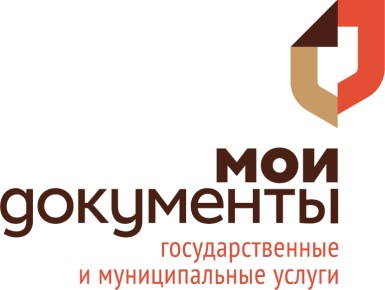                                         Дело № 00-0000000000.         Расписка (выписка) о получении документов:Подпись заявителя / представителя заявителя, подтверждающая сдачу документов в МФЦ:Прошу уведомления о ходе предоставления услуги направлять (отметить «V»)Согласен(а), что для улучшения качества предоставления государственных услуг на мой мобильный телефон может поступись SMS-сообщение с предложением произвести оценку качества оказанной мне услуги:Подтверждаю, что у меня имеются в наличии согласия на обработку персональных данных, обработка которых необходима для предоставления вышеназванной услуги, следующих лиц:ДОПОЛНИТЕЛЬНАЯ ИНФОРМАЦИЯ:Уважаемые заявители! В любом МФЦ Ростовской области (либо любом территориально обособленном структурном подразделении МФЦ Ростовской области) можно получить пароль для доступа к Порталу государственных услуг gosuslugi.ru.Результат оформления услуги получил:Заявитель  (фамилия)(имя)(отчество (при наличии)извещается об отказе (отметить знаком V):(наименование акта гражданского состояния)Причина отказа  М.П.Заявитель  Иванова(фамилия)Тамара(имя)Петровна(отчество (при наличии)извещается об отказе (отметить знаком V):(наименование акта гражданского состояния)Причина отказа:  регистрация противоречит требованиям федерального закона от 15 ноября 1997 г. № 143-ФЗ «Об актах гражданского состояния»М.П.Приложение № 8к технологической схеме предоставления государственной услуги«Государственная регистрация заключения брака»Форма сопроводительного реестра комплектов документов, передаваемых в орган ЗАГСЛист № __ из __РЕЕСТР № _________ от __.__.20__ г.передачи документов из МФЦ ___________________________________ в ______________________________________________	(наименование МФЦ)	(наименование органа ЗАГС)Общее количество заявок (дел) по реестру -   _______________Специалист по обработке документов МФЦ  _____________________  _____________   _____________  ______________		(ФИО)	(подпись)	(дата)	(время)Получил курьер МФЦ	_____________________  ______________   ______________  ______________(ФИО)	(подпись)	(дата)	(время)Сдал курьер МФЦ 	_____________________  ______________   ______________  ______________	(ФИО)	(подпись)	(дата)	(время)Осуществлена передача _____ заявок (дел) по реестру: _______________Принял ответственный специалист отдел ЗАГС _____________________  _____________   _____________  ______________		(ФИО)	(подпись)	(дата)	(время)№ п/пПараметрЗначение параметра/состояние1.Наименование органа, предоставляющего услугуОтдел ЗАГС Администрации __________ района (города) (далее – отдел ЗАГС)2.Номер услуги в федеральном реестре 61401000100000187323.Полное наименование услугиГосударственная регистрация заключения брака4.Краткое наименование услугиГосударственная регистрация заключения брака5.Административный регламент предоставления  государственной услугиПриказ Министерства юстиции РФ от 28.12.2018 № 307 «Об утверждении Административного регламента предоставления государственной услуги по государственной регистрации актов гражданского состояния органами, осуществляющими государственную регистрацию актов гражданского состояния на территории Российской Федерации» (далее – Административный регламент)6.Перечень «подуслуг»нет7.Способы оценки качества предоставления государственной услуги1. Единый портал государственных услуг (далее - ЕПГУ).2. Терминальные устройства в МФЦ.3. Информационно-аналитический Интернет-портал единой сети МФЦ Ростовской области в информационно-телекоммуникационной сети «Интернет»: http://www.mfc61.ru (далее – Портал сети МФЦ).Срок предоставления в зависимости от условийСрок предоставления в зависимости от условийОснованияотказа в приеме документовОснованияотказа в предоставлении«подуслуги«Основания приостановления  предоставления «подуслуги»Срок приостанов ления предоставления «подуслуги»Плата за предоставление«подуслуги»Плата за предоставление«подуслуги»Плата за предоставление«подуслуги»Способ обращения за получением «подуслуги»Способ получения результата «подуслуги»при подаче заявления по месту жительства (месту нахождения юр.лица)при подаче заявления не по месту жительства (по месту обращения)Основанияотказа в приеме документовОснованияотказа в предоставлении«подуслуги«Основания приостановления  предоставления «подуслуги»Срок приостанов ления предоставления «подуслуги»Наличие платы (государственной пошлины)Реквизиты нормативного правового акта, являющегося основанием  для взимания платы (государственной пошлины)КБК для взимания платы (государственной пошлины), в том числе через МФЦСпособ обращения за получением «подуслуги»Способ получения результата «подуслуги»По истечении месяца со дня подачи заявления.Заключение брака и государственная регистрация заключения брака производятся по истечении месяца и не позднее двенадцати месяцев со дня подачи совместного заявления о заключении брака в орган записи актов гражданского состояния.По истечении месяца со дня подачи заявления.Заключение брака и государственная регистрация заключения брака производятся по истечении месяца и не позднее двенадцати месяцев со дня подачи совместного заявления о заключении брака в орган записи актов гражданского состояния.-1. Государственная регистрация акта гражданского состояния противоречит Федеральному закону от 15.11.1997 № 143-ФЗ«Об актах гражданского состояния»;2. Не допускается государственная регистрация заключения брака между:лицами, из которых хотя бы одно лицо уже состоит в другом зарегистрированном браке;близкими родственниками (родственниками по прямой восходящей и нисходящей линии (родителями и детьми, дедушкой, бабушкой и внуками), полнородными и неполнородными (имеющими общих отца или мать) братьями и сестрами;усыновителями и усыновленными;лицами, из которых хотя бы одно лицо признано судом недееспособным вследствие психического расстройства. 3. В предоставлении государственной услуги отказывается в случае отсутствия документов, необходимых для предоставления государственной услуги и подлежащих представлению заявителем.нет––Государственная пошлина, 350 рублейНалоговый кодекс Российской Федерации (часть вторая) от 05.08.2000 № 117-ФЗ), Глава 25.3 «Государственная пошлина»Статья 333.26, пункт 1, подпункт 1318108050000100011101. Посредством обращения непосредственно в отдел ЗАГС;2. Через МФЦ;3. Через ЕПГУ.В отделе ЗАГС, предоставляющем услугу, на бумажном носителе.№Категория лиц, имеющих право на получение «подуслуги»Документ, подтверждающий правомочие заявителя соответствующей категории на получение «подуслуги»Установленныетребования к документу, подтверждающему правомочие заявителя соответствующей категории на получение «подуслуги»Наличие возможности подачи заявления на предоставление «подуслуги» представителями заявителяИсчерпывающий перечень лиц, имеющих право на подачу заявления от имени заявителяНаименование документа, подтверждающего право подачи заявления от имени заявителяУстановленные требования к документу, подтверждающему право подачи заявления от имени заявителя123456781.Граждане Российской Федерации, которые в соответствии с пунктом 1 ст. 13 Семейного кодекса РФ достигли брачного возраста (18 лет)1. Паспорт гражданина Российской Федерации, удостоверяющий личность гражданина Российской Федерации на территории Российской Федерации (для граждан Российской Федерации)1. Должен быть действительным на срок обращения за предоставлением государственной услуги.2. Не должен содержать подчисток, приписок, зачеркнутых слов и других исправлений. 3. Не должен иметь повреждений, наличие которых не позволяет однозначно истолковать их содержание.нет--Оригинал предъявляется для обозрения, к делу приобщается копия, заверенная сотрудником МФЦ.№Категория документаНаименование документов, которые представляет заявитель для получения «подуслуги»Количество необходимых экземпляров документа с указанием подлинник/копияДокумент, предоставляемый по условиюУстановленные требования к документуФорма (шаблон) документаОбразец документа/ /заполнения документаI. Документы, необходимые для предоставления государственной услуги, подлежащие представлению заявителемI. Документы, необходимые для предоставления государственной услуги, подлежащие представлению заявителемI. Документы, необходимые для предоставления государственной услуги, подлежащие представлению заявителемI. Документы, необходимые для предоставления государственной услуги, подлежащие представлению заявителемI. Документы, необходимые для предоставления государственной услуги, подлежащие представлению заявителемI. Документы, необходимые для предоставления государственной услуги, подлежащие представлению заявителемI. Документы, необходимые для предоставления государственной услуги, подлежащие представлению заявителемДокумент, удостоверяющий личность заявителя1. Паспорт гражданина Российской Федерации, удостоверяющий личность гражданина Российской Федерации на территории Российской Федерации (для граждан Российской Федерации)1экз.Оригинал для обозрения к делу приобщается копиянет1. Должен быть действительным на срок обращения за предоставлением государственной услуги.2. Не должен содержать подчисток, приписок, зачеркнутых слов и других исправлений.3. Не должен иметь повреждений, наличие которых не позволяет однозначно истолковать их содержание.--Подача совместного заявления о заключении бракаПодача совместного заявления о заключении бракаПодача совместного заявления о заключении бракаПодача совместного заявления о заключении бракаПодача совместного заявления о заключении бракаПодача совместного заявления о заключении бракаПодача совместного заявления о заключении брака1.Заявление (форма № 7)Заявление о заключении брака1экз.ОригиналнетВ совместном заявлении должны быть подтверждены взаимное добровольное согласие на заключение брака, а также отсутствие обстоятельств, препятствующих заключению брака. В совместном заявлении о заключении брака также должны быть указаны следующие сведения:- фамилия, имя, отчество, дата и место рождения, возраст на день государственной регистрации заключения брака, гражданство, семейное положение до вступления в настоящий брак (в браке не состоял, разведен, вдов), место жительства каждого из лиц, вступающих в брак;- национальность, образование и при наличии у данных лиц общих детей, не достигших совершеннолетия, их количество (указываются по желанию лиц, вступающих в брак);- фамилии, которые избирают лица, вступающие в брак;- реквизиты документов, удостоверяющих личности вступающих в брак.Лица, вступающие в брак, подписывают совместное заявление о заключении брака и указывают дату его составления.Приложение № 1 к технологической схеме Приложение № 2 к технологической схеме 2.Документ, подтверждающий прекращение предыдущего брака (в случае если лицо (лица) состояло(и) в браке ранее) 2.1 Свидетельство о государственной регистрации расторжения брака 1экз.Оригинал предъявляется для обозрения, к делу приобщается копияПредъявляется в случае, если одно из лиц (оба лица), вступающих в брак состояли ранее в браке1. Должно быть оформлено в соответствии с законодательством, и выдано на имя заявителя.2. Не должно содержать подчисток, приписок, зачеркнутых слов и других исправлений. 3. Не должно иметь повреждений, наличие которых не позволяет однозначно истолковать его содержание.4. Должен прилагаться нотариальный перевод документа (при необходимости).--2.Документ, подтверждающий прекращение предыдущего брака (в случае если лицо (лица) состояло(и) в браке ранее) 2.2 Решение суда   иностранного государства о расторжении брака (для стран, где решение о расторжении брака является окончательным и не требуется регистрация расторжения брака в органах ЗАГС)1экз.Оригинал предъявляется для обозрения, к делу приобщается копияПредъявляется в случае, если одно из лиц (оба лица), вступающих в брак состояли ранее в браке, и брак был расторгнут на территории иностранного государства1. Должно быть оформлено в соответствии с законодательством, и выдано на имя заявителя.2. Не должно содержать подчисток, приписок, зачеркнутых слов и других исправлений. 3. Не должно иметь повреждений, наличие которых не позволяет однозначно истолковать его содержание.4. Должен прилагаться нотариальный перевод документа.--2.Документ, подтверждающий прекращение предыдущего брака (в случае если лицо (лица) состояло(и) в браке ранее) 2.3 Свидетельство о государственной регистрации смерти и  свидетельство о браке с умершим1экз.Оригинал предъявляется для обозрения, к делу приобщается копияПредъявляется в случае, если одно из лиц, вступающих в брак, состояло ранее в браке, который был прекращен в связи со смертью другого супруга1. Должны быть оформлены в соответствии с законодательством.2. Должно быть действительно на срок обращения за предоставлением государственной услуги.3. Не должно содержать подчисток, приписок, зачеркнутых слов и других исправлений. 4. Не должно иметь повреждений, наличие которых не позволяет однозначно истолковать его содержание.5. Должен прилагаться нотариальный перевод документа (при необходимости).--Подача заявления в случае, если одно из лиц, вступающих в брак, не имеет возможности явиться в орган записи актов гражданского состояния или в многофункциональный центрПодача заявления в случае, если одно из лиц, вступающих в брак, не имеет возможности явиться в орган записи актов гражданского состояния или в многофункциональный центрПодача заявления в случае, если одно из лиц, вступающих в брак, не имеет возможности явиться в орган записи актов гражданского состояния или в многофункциональный центрПодача заявления в случае, если одно из лиц, вступающих в брак, не имеет возможности явиться в орган записи актов гражданского состояния или в многофункциональный центрПодача заявления в случае, если одно из лиц, вступающих в брак, не имеет возможности явиться в орган записи актов гражданского состояния или в многофункциональный центрПодача заявления в случае, если одно из лиц, вступающих в брак, не имеет возможности явиться в орган записи актов гражданского состояния или в многофункциональный центрПодача заявления в случае, если одно из лиц, вступающих в брак, не имеет возможности явиться в орган записи актов гражданского состояния или в многофункциональный центрПодача заявления в случае, если одно из лиц, вступающих в брак, не имеет возможности явиться в орган записи актов гражданского состояния или в многофункциональный центрЗаявление о заключении брака Заявление(форма № 8)1экз.ОригиналЗаявление подается в случае, если одно из лиц, вступающих в брак, не имеет возможности явиться в орган записи актов гражданского состояния или в многофункциональный центр.Подпись лица на заявлении должна быть нотариально удостоверена (осуществлено свидетельствование подписи).Кроме нотариуса, свидетельствование подписи может быть осуществлено должностным лицом местного самоуправления или должностным лицом консульского учреждения.Приложение № 3 к технологической схеме Приложение № 4 к технологической схеме Заявление о заключении брака Заявление(форма № 8)1экз.ОригиналЛицо, явившееся на подачу документовПриложение № 3 к технологической схемеПриложение № 4 к технологической схемеII. Документы, необходимые для предоставления государственной услуги, которые находятся в распоряжении иных органов и которые заявитель вправе представить по собственной инициативеII. Документы, необходимые для предоставления государственной услуги, которые находятся в распоряжении иных органов и которые заявитель вправе представить по собственной инициативеII. Документы, необходимые для предоставления государственной услуги, которые находятся в распоряжении иных органов и которые заявитель вправе представить по собственной инициативеII. Документы, необходимые для предоставления государственной услуги, которые находятся в распоряжении иных органов и которые заявитель вправе представить по собственной инициативеII. Документы, необходимые для предоставления государственной услуги, которые находятся в распоряжении иных органов и которые заявитель вправе представить по собственной инициативеII. Документы, необходимые для предоставления государственной услуги, которые находятся в распоряжении иных органов и которые заявитель вправе представить по собственной инициативеII. Документы, необходимые для предоставления государственной услуги, которые находятся в распоряжении иных органов и которые заявитель вправе представить по собственной инициативеII. Документы, необходимые для предоставления государственной услуги, которые находятся в распоряжении иных органов и которые заявитель вправе представить по собственной инициативе1.Документ, подтверждающий внесение платы за государственную регистрацию заключения бракаКвитанция,Чек-ордер1экз.Оригинал предъявляется для обозрения, к делу приобщается копия1. В квитанции (чек-ордере) должны быть указаны реквизиты получателя платежа (ИНН, КБК, расчетный счет, наименование и др.)2. Не должно иметь повреждений, наличие которых не позволяет однозначно истолковать их содержание.--Реквизиты актуальной технологической карты межведомственного взаимодействияНаименование запрашиваемого документа (сведения)Перечень и состав сведений, запрашиваемых в рамках межведомственного информационного взаимодействияНаименование органа (организации) направляющего(ей)межведомственный запросНаименование органа (организации) в адрес которого(ой) направляется межведомственный запросSIDэлектронного сервиса/ наименование вида сведенийСрокосуществления межведомственного информациионоговзаимодействияФормы (шаблоны) межведомственного запроса и ответа на межведомственный запросОбразец заполнения форм межведомственного запроса и ответа на межведомственный запрос123456789–Сведения, подтверждающие перечисление платы за предоставление государственной услугиСведения о госпошлинеОрган ЗАГСФедеральное казначействоПредоставление информации об уплате1 рабочий день – направление запроса;5 рабочих дней –получение ответа;1 рабочий день – приобщение ответа к делу-№Документ/документы, являющиеся результатом «подуслуги»Требования к документу/документам, являющимся результатом «подуслуги»Характеристика результата «подуслуги» (положительный/отрицательный)Форма документа/документов, являющегося(ихся) результатом «подуслуги»Образец документа/документов, являющегося(ихся) результатом «подуслуги»Способ получения результата «подуслуги» Срок хранения невостребованных заявителем результатов «подуслуги»Срок хранения невостребованных заявителем результатов «подуслуги»№Документ/документы, являющиеся результатом «подуслуги»Требования к документу/документам, являющимся результатом «подуслуги»Характеристика результата «подуслуги» (положительный/отрицательный)Форма документа/документов, являющегося(ихся) результатом «подуслуги»Образец документа/документов, являющегося(ихся) результатом «подуслуги»Способ получения результата «подуслуги» в органев МФЦ1234567891.Письменное приглашениеНе установленыположительный1. В отделе ЗАГС, предоставляющем услугу, на бумажном носителе. --2.Свидетельство о государственной регистрации заключения брака1. Подписывается руководителем отдела ЗАГС.2. Заверяется печатью органа ЗАГС.Должно быть оформлено в соответствии с порядком заполнения бланков записей актов гражданского состояния и бланков свидетельств о государственной регистрации актов гражданского состояния, утвержденным приказом Министерства юстиции Российской Федерации от 13.08.2018 № 167.положительныйВ отделе ЗАГС, предоставляющем услугу--2.Извещение об отказе в предоставлении государственной услуги1. Подписывается руководителем отдела ЗАГС или уполномоченным должностным лицом.2. Заверяется печатью органа ЗАГС.отрицательныйПриложение   № 6  к технологической схемеПриложение   № 7  к технологической схеме1. В органе ЗАГС, предоставляющем услугу, на бумажном носителе. 2. На ЕПГУ (в случае поступления запроса через ЕПГУ).-№Наименование процедуры процессаОсобенности исполнения процедуры процессаСроки исполнения процедуры (процесса)Исполнитель процедуры процессаРесурсы, необходимые для выполнения процедуры процессаФормы документов, необходимые для выполнения процедуры процессаУстановление личности заявителяУстанавливает личность заявителей на основании документов, удостоверяющих личность. Проверяет срок действия представленного документа и соответствие данных документа данным, указанным в заявлении о предоставлении услуги.В день обращенияСотрудник отдела ЗАГС;сотрудник МФЦ––Изучение и проверка документовПроверяет комплектность документов и их оформление.Если представленные вместе с оригиналами копии документов не заверены в установленном порядке (и их заверение не предусмотрено законодательством), сотрудник, осуществляющий прием документов, сравнив копии документов с их оригиналами, на копиях выполняет надпись об их соответствии оригиналам (либо ставит штамп «Копия верна»), заверяет своей подписью с указанием фамилии и инициалов.В случае представления заявителем подлинника документа, представление которого в подлиннике не требуется, сотрудник, осуществляющий прием документов, на копии такого документа выполняет надпись об их соответствии оригиналу (либо ставит штамп «Копия верна»), заверяет своей подписью с указанием фамилии и инициалов.Подлинник документа возвращается заявителю, а копия приобщается к пакету документов, принятых от заявителя.В случае выявления оснований для отказа в предоставлении услуги, информирует заявителя о возможности отказа. В случае если заявитель настаивает на подаче документов без устранения выявленных нарушений, принимает заявление с прилагаемыми документами (в случае, если заявитель заполнил его сам) либо распечатывает заявление из информационной системы МФЦ (в случае обращения заявителя в МФЦ)В день обращенияСотрудник МФЦ или специалист отдела ЗАГС4.1. Регистрация в ИС МФЦ (при исполнении процедуры в МФЦ)Регистрирует заявителей в информационной системе МФЦ.Распечатывает бланк заявления с присвоением регистрационного номера дела и отдает для проверки правильности указанных сведений и подписания заявителям.В день обращенияСотрудник МФЦдоступ к ИИС МФЦ–4.2. Регистрация запроса (при исполнении процедуры в отделе ЗАГС, в том числе посредством ЕПГУ)  Специалист отдела ЗАГС:- регистрирует заявителей; - вносит сведения, необходимые для заполнения заявления, в «ФГИС ЕГР ЗАГС». - распечатывает заявление из ФГИС «ЕГР ЗАГС»;- передает на подпись заявителям;- в случае поступления от МФЦ делает соответствующую отметку. Запрос с ЕПГУ автоматически поступает в ФГИС «ЕГР ЗАГС». При этом специалист отдела ЗАГС:1. проверяет поступление запроса в «ФГИС ЕГР ЗАГС» не реже чем один раз в течение рабочего дня;2. поступивший запрос, специалист отдела ЗАГС распечатывает, после чего обновляется его статус в личном кабинете заявителя на «принято ведомством» автоматически.3. присваивает запросу регистрационный номерВ день обращения (при личном обращении заявителя в отдел ЗАГС) В день обращения (в случае поступления запроса от МФЦ)Сотрудник отдела ЗАГСдоступ к «ФГИС ЕГР ЗАГС»Назначение даты и времени государственной регистрации заключения бракаПрием заявителей осуществляется с учетом графика работы отдела ЗАГС:- вторник с 09:00 до 17:00, перерыв с 13:00 до 14:00;- среда с 09:00 до 17:00, перерыв с 13:00 до 14:00;- четверг с 10:00 до 17:00, перерыв с 13:00 до 15:00.Сотрудник МФЦ связывается в телефонном режиме с отделом ЗАГС для определения свободной даты и времени для государственной регистрации заключения брака.В день обращения (при личном обращении заявителей в отдел ЗАГС или в МФЦ)Сотрудник отдела ЗАГС;сотрудник МФЦ–Оформление письменного приглашенияРаспечатывает письменное приглашение с указанием даты и времени государственной регистрации заключения брака - при обращении заявителя в отдел ЗАГС.При обращении заявителя в МФЦ – специалист МФЦ, после сообщения сотрудником отдела ЗАГС даты регистрации, сообщает эту дату заявителю.В день обращенияСотрудник отдела ЗАГС;сотрудник МФЦ–Подготовка расписки (выписки) (только в случае подачи заявления в МФЦ)Готовит расписку (выписку) о приеме и регистрации комплекта документов, формируемую в информационной системе МФЦ.Расписка (выписка) готовится в двух экземплярах. Первый экземпляр выдается заявителям, второй - вместе с комплектом документов передается в отдел.В расписку (выписку) включаются только необходимые документы, представленные заявителем, и которые предаются в отдел ЗАГС.Каждый экземпляр расписки подписывается специалистом МФЦ, ответственным за прием документов, и одним из заявителей.В день обращенияСотрудник МФЦ–Расписка (выписка) (Приложение №  5)Выдача расписки (выписки) (только в случае подачи заявления в МФЦ)Выдает заявителю (представителю заявителя) расписку (выписку) о приеме и регистрации комплекта документов.В день обращенияСотрудник МФЦ–Расписка (выписка) (Приложение № 5)Отправка межведомственных запросовФормирует межведомственные запросы о представлении документов (сведений), указанных в Разделе 5 настоящей технологической схемы, в случае, если они не были представлены заявителем самостоятельно.1 рабочий день со дня регистрации комплекта документов1 рабочий день со дня получения комплекта документов от МФЦСотрудник отдела ЗАГС - доступ к СМЭВ Подготовка комплекта документов и передача его в отдел ЗАГС (в случае обращения заявителя в МФЦ) Формирует пакет документов, представляемый заявителем, для передачи в орган ЗАГС.Пакет документов, включающий заявление, документы, необходимые для предоставления государственной услуги, передает в орган ЗАГС с сопроводительным реестром.1 рабочий день с момента приема документов от заявителяСотрудник МФЦ доступ к ИИС МФЦСопроводительный реестр (Приложение № 8), формируемые в ИС МФЦ.Прием пакета документов (только в случае подачи заявления в МФЦ)Принимает пакет документов на бумажном носителе.Регистрирует представленные документы в ФГИС «ЕГР ЗАГС».В день приема документов из МФЦСотрудник отдела ЗАГСдоступ к ФГИС «ЕГР ЗАГС» – Установление личности заявителей при государственной регистрации заключения бракаУстанавливает личность заявителей на основании документов, удостоверяющих личность. В день государственной регистрацииСотрудник отдела ЗАГС--Проверка документов, представленных заявителями для государственной регистрации заключения бракаПроверяет комплектность документов и их оформление.При наличии хотя бы одного из оснований для отказа, предусмотренных в Разделе 2 настоящей технологической схемы требованиям, заявителю подготавливается извещение об отказе.В день государственной регистрацииСотрудник отдела ЗАГС––Внесение сведений о государственной регистрации заключения брака в «ФГИС ЕГР ЗАГС»»Специалист отдела ЗАГС вносит сведения в ФГИС «ЕГР ЗАГС»В день государственной регистрацииСотрудник отдела ЗАГСДоступ к ФГИС «ЕГР ЗАГС»Оформление записи акта о заключении бракаСпециалист отдела ЗАГС распечатывает запись акта о заключении брака. Передает ее для проверки правильности указанных сведений и подписания заявителями.В день государственной регистрацииСотрудник отдела ЗАГСДоступ к ФГИС «ЕГР ЗАГС»Оформление свидетельства о заключении бракаСпециалист отдела ЗАГС распечатывает свидетельство, передает заявителям для проверки правильности внесенных сведений. В день государственной регистрацииСотрудник отдела ЗАГСДоступ к ФГИС «ЕГР ЗАГС»Заверение оттиском печати записи акта о заключении брака и свидетельства о заключении бракаПроставление печати отдела ЗАГС на записи акта о заключении брака и свидетельстве о государственной регистрации заключения бракаВ день государственной регистрацииСотрудник отдела ЗАГСПроставление штампов о заключении брака в паспортах заявителейСпециалист отдела ЗАГС проставляет специальный штамп в паспортах заявителей, заполняет его (указывает с кем заключен брак, каким отделом ЗАГС осуществлена государственная регистрация заключения брака, реквизиты записи акта)В день государственной регистрацииСотрудник отдела ЗАГСВнесение сведений о выдаче заявителю свидетельства о заключении брака в журнал учета выдачи гербовых свидетельствСпециалист отдела ЗАГС заполняет журнал учета выдачи гербовых бланков, передает его для росписи в получении свидетельства одному из заявителей.В день государственной регистрацииСотрудник отдела ЗАГСВыдача свидетельства о заключении брака заявителямСпециалист отдела ЗАГС выдает свидетельство о государственной регистрации заключения брака заявителю, заявитель расписывается в журнале учета гербовых  свидетельств.В день государственной регистрацииСотрудник отдела ЗАГСПроведение церемонии государственной регистрации заключения брака в торжественной обстановкеГосударственная регистрация заключения брака может проводиться в торжественной обстановке по желанию лиц, вступающих в брак.В день государственной регистрацииСотрудник отдела ЗАГССпособ получения заявителем информации о сроках и порядке предоставления «подуслуги»Способ записи на прием в орган, МФЦ для подачи запроса о предоставлении «подуслуги»Способ формирования запроса о предоставлении «подуслуги»Способ приема и регистрации органом, предоставляющим услугу, запроса о предоставлении «подуслуги» и иных документов, необходимых для предоставления «подуслуги»Способ оплаты заявителем государственной пошлины за предоставление «подуслуги» и уплаты иных платежей, взимаемых в соответствии с законодательством Российской ФедерацииСпособ получения сведений о ходе выполнения запроса о предоставлении «подуслуги»Способ подачи жалобы на нарушение порядка предоставления «подуслуги» и досудебного (внесудебного) обжалования решений и действий (бездействия) органа в процессе получения «подуслуги»1234567- ЕПГУ: www.gosuslugi.ru;- адрес Портала сети МФЦ: http://www.mfc61.ruНетДля получения государственной услуги в электронном виде необходимо:  - заполнить совместное заявление (данные, указанные заявителем при регистрации на едином портале государственных услуг, автоматически заполняют соответствующие поля заявления); - внести недостающую информацию;- оплатить государственную пошлину;-отправить заявление.Запрос с ЕПГУ автоматически поступает в ЕГР  ЗАГС.Специалист отдела ЗАГС:1. проверяет поступление запроса в ЕГР ЗАГС не реже чем один раз в течение рабочего дня;2. поступивший запрос, специалист отдела ЗАГС распечатывает, после чего обновляется на статус «принято к рассмотрению» автоматически.В ЕГР ЗАГС регистрационный номер и дата присваивается автоматически..Через платежный шлюз ЕПГУ с использованием банковской карты или другого инструмента онлайн оплатыПолучение заявителем сведений о ходе выполнения запроса о предоставлении государственной услуги осуществляется на ЕПГУ.В электронном виде жалоба может быть подана Заявителем посредством:- ЕПГУ.Заявление поступилои муниципальных услуг (функций)предоставления государственных и муниципальных услугрег. № (номер дела ИИС ЕС МФЦ РО (для МФЦ)(Ф.И.О. работника МФЦ (для МФЦ))(фамилия, имя, отчество (при наличии) и подпись должностного лица)Запись акта о заключении брака№  Государственная регистрация заключения брака
по согласованию с лицами, вступающими в брак,
(фамилия, имя, отчество (при наличии) и подпись должностного лица)(наименование органа, осуществляющего государственную регистрацию актов гражданского состояния)(фамилия, имя, отчество (при наличии) заявителя)	,(фамилия, имя, отчество (при наличии) заявителя)ОнОнОнОнОнОнОнОнОнОнОнОнОнОнОнОнОнОнОнОнОнОнОнОнОнОнОнОнОнаОнаОнаОнаОнаОнаОнаОнаОнаОнаОнаОнаОнаОнаОнаОнаОнаОнаОнаОнаОнаОнаОнаОнаОнаОнаОнаОнаОнаОнаОнаОнаФамилияИмяОтчествоДата рождения««««г.г.««««««г.г.Место рожденияГражданствоНациональностьОбразование
(отметить знаком V)Образование
(отметить знаком V)Профессиональное:Профессиональное:Профессиональное:Профессиональное:Профессиональное:Профессиональное:Профессиональное:Профессиональное:Профессиональное:Профессиональное:Профессиональное:Профессиональное:Профессиональное:Профессиональное:Профессиональное:Профессиональное:Профессиональное:высшеевысшеевысшеевысшеевысшеевысшеевысшеевысшееПрофессиональное:Профессиональное:Профессиональное:Профессиональное:Профессиональное:Профессиональное:Профессиональное:Профессиональное:Профессиональное:Профессиональное:Профессиональное:Профессиональное:Профессиональное:Профессиональное:Профессиональное:Профессиональное:Профессиональное:Профессиональное:Профессиональное:Профессиональное:Профессиональное:высшеевысшеевысшеевысшеевысшеевысшеевысшеевысшееОбразование
(отметить знаком V)Образование
(отметить знаком V)неполное высшеенеполное высшеенеполное высшеенеполное высшеенеполное высшеенеполное высшеенеполное высшеенеполное высшеенеполное высшеенеполное высшеенеполное высшеенеполное высшеенеполное высшеенеполное высшеенеполное высшеесреднеесреднеесреднеесреднеесреднеенеполное высшеенеполное высшеенеполное высшеенеполное высшеенеполное высшеенеполное высшеенеполное высшеенеполное высшеенеполное высшеенеполное высшеенеполное высшеенеполное высшеенеполное высшеенеполное высшеенеполное высшеенеполное высшеенеполное высшеесреднеесреднеесреднеесреднеесреднееОбразование
(отметить знаком V)Образование
(отметить знаком V)начальноеначальноеначальноеначальноеначальноеначальноеначальноеначальноеначальноеначальноеначальноеначальноеначальноеначальноеначальноеначальноеначальноеначальноеначальноеначальноеначальноеначальноеначальноеначальноеначальноеначальноеначальноеначальноеначальноеначальноеначальноеначальноеОбщее:Общее:Общее:Общее:Общее:Общее:Общее:Общее:Общее:среднее (полное)среднее (полное)среднее (полное)среднее (полное)среднее (полное)среднее (полное)среднее (полное)среднее (полное)среднее (полное)среднее (полное)среднее (полное)среднее (полное)среднее (полное)среднее (полное)среднее (полное)среднее (полное)Общее:Общее:Общее:Общее:Общее:Общее:Общее:Общее:Общее:Общее:Общее:Общее:Общее:среднее (полное)среднее (полное)среднее (полное)среднее (полное)среднее (полное)среднее (полное)среднее (полное)среднее (полное)среднее (полное)среднее (полное)среднее (полное)среднее (полное)среднее (полное)среднее (полное)среднее (полное)среднее (полное)основноеосновноеосновноеосновноеосновноеосновноеосновноеосновноеосновноеосновноеначальноеначальноеначальноеначальноеначальноеначальноеначальноеначальноеначальноеначальноеначальноеначальноеначальноеосновноеосновноеосновноеосновноеосновноеосновноеосновноеосновноеосновноеосновноеосновноеосновноеначальноеначальноеначальноеначальноеначальноеначальноеначальноеначальноеначальноеначальноеначальноеначальноеначальноеНачальноеНачальноеНачальноеНачальноеНачальноеНачальноеНачальноеНачальноеНачальноеНачальноеНачальноеНачальноеНачальноеНачальноеНачальноеНачальноеНачальноеНачальноеНачальноеНачальноеНачальноеНачальноеНачальноеНачальноеНачальноеНачальноеНачальноеНачальноеНачальноеНачальноеНачальноеНачальноеНе имеюНе имеюНе имеюНе имеюНе имеюНе имеюНе имеюНе имеюНе имеюНе имеюНе имеюНе имеюНе имеюНе имеюНе имеюНе имеюНе имеюНе имеюНе имеюНе имеюНе имеюНе имеюНе имеюНе имеюНе имеюНе имеюНе имеюНе имеюНе имеюНе имеюНе имеюНе имеюМесто жительстваДокумент, удостоверяющий личностьДокумент, удостоверяющий личность(наименование)(наименование)(наименование)(наименование)(наименование)(наименование)(наименование)(наименование)(наименование)(наименование)(наименование)(наименование)(наименование)(наименование)(наименование)(наименование)(наименование)(наименование)(наименование)(наименование)(наименование)(наименование)(наименование)(наименование)(наименование)(наименование)(наименование)(наименование)(наименование)(наименование)(наименование)(наименование)(наименование)(наименование)(наименование)(наименование)(наименование)(наименование)(наименование)(наименование)(наименование)(наименование)(наименование)(наименование)(наименование)(наименование)(наименование)(наименование)(наименование)(наименование)(наименование)(наименование)(наименование)(наименование)(наименование)Документ, удостоверяющий личностьсериясериясериясериясериясериясерия№№,сериясериясериясериясериясериясериясериясериясериясерия№№,Документ, удостоверяющий личностьДокумент, удостоверяющий личность(наименование органа, выдавшего документ)(наименование органа, выдавшего документ)(наименование органа, выдавшего документ)(наименование органа, выдавшего документ)(наименование органа, выдавшего документ)(наименование органа, выдавшего документ)(наименование органа, выдавшего документ)(наименование органа, выдавшего документ)(наименование органа, выдавшего документ)(наименование органа, выдавшего документ)(наименование органа, выдавшего документ)(наименование органа, выдавшего документ)(наименование органа, выдавшего документ)(наименование органа, выдавшего документ)(наименование органа, выдавшего документ)(наименование органа, выдавшего документ)(наименование органа, выдавшего документ)(наименование органа, выдавшего документ)(наименование органа, выдавшего документ)(наименование органа, выдавшего документ)(наименование органа, выдавшего документ)(наименование органа, выдавшего документ)(наименование органа, выдавшего документ)(наименование органа, выдавшего документ)(наименование органа, выдавшего документ)(наименование органа, выдавшего документ)(наименование органа, выдавшего документ)(наименование органа, выдавшего документ)(наименование органа, выдавшего документ)(наименование органа, выдавшего документ)(наименование органа, выдавшего документ)(наименование органа, выдавшего документ)(наименование органа, выдавшего документ)(наименование органа, выдавшего документ)(наименование органа, выдавшего документ)(наименование органа, выдавшего документ)(наименование органа, выдавшего документ)(наименование органа, выдавшего документ)(наименование органа, выдавшего документ)(наименование органа, выдавшего документ)(наименование органа, выдавшего документ)(наименование органа, выдавшего документ)(наименование органа, выдавшего документ)(наименование органа, выдавшего документ)(наименование органа, выдавшего документ)(наименование органа, выдавшего документ)(наименование органа, выдавшего документ)(наименование органа, выдавшего документ)(наименование органа, выдавшего документ)(наименование органа, выдавшего документ)(наименование органа, выдавшего документ)(наименование органа, выдавшего документ)(наименование органа, выдавшего документ)(наименование органа, выдавшего документ)(наименование органа, выдавшего документ)(наименование органа, выдавшего документ)(наименование органа, выдавшего документ)(наименование органа, выдавшего документ)(наименование органа, выдавшего документ)(наименование органа, выдавшего документ)Документ, удостоверяющий личностьДокумент, удостоверяющий личность,,Документ, удостоверяющий личностьДокумент, удостоверяющий личность(дата выдачи)(дата выдачи)(дата выдачи)(дата выдачи)(дата выдачи)(дата выдачи)(дата выдачи)(дата выдачи)(дата выдачи)(дата выдачи)(дата выдачи)(дата выдачи)(дата выдачи)(дата выдачи)(дата выдачи)(дата выдачи)(дата выдачи)(дата выдачи)(дата выдачи)(дата выдачи)(дата выдачи)(дата выдачи)(дата выдачи)(дата выдачи)(дата выдачи)(дата выдачи)(дата выдачи)(дата выдачи)(дата выдачи)(дата выдачи)(дата выдачи)(дата выдачи)(дата выдачи)(дата выдачи)(дата выдачи)(дата выдачи)(дата выдачи)(дата выдачи)(дата выдачи)(дата выдачи)(дата выдачи)(дата выдачи)(дата выдачи)(дата выдачи)(дата выдачи)(дата выдачи)(дата выдачи)(дата выдачи)(дата выдачи)(дата выдачи)(дата выдачи)(дата выдачи)(дата выдачи)(дата выдачи)(дата выдачи)Семейное 
положение до вступления в брак
(отметить знаком V)Семейное 
положение до вступления в брак
(отметить знаком V)в браке не состоялв браке не состоялв браке не состоялв браке не состоялв браке не состоялв браке не состоялв браке не состоялв браке не состоялв браке не состоялв браке не состоялв браке не состоялв браке не состоялв браке не состоялв браке не состоялв браке не состоялв браке не состоялв браке не состоялв браке не состоялв браке не состоялв браке не состоялв браке не состоялв браке не состоялв браке не состоялв браке не состоялв браке не состоялв браке не состоялав браке не состоялав браке не состоялав браке не состоялав браке не состоялав браке не состоялав браке не состоялав браке не состоялав браке не состоялав браке не состоялав браке не состоялав браке не состоялав браке не состоялав браке не состоялав браке не состоялав браке не состоялав браке не состоялав браке не состоялав браке не состоялав браке не состоялав браке не состоялав браке не состоялав браке не состоялав браке не состоялав браке не состоялаСемейное 
положение до вступления в брак
(отметить знаком V)Семейное 
положение до вступления в брак
(отметить знаком V)разведенразведенразведенразведенразведенразведенразведенразведенразведенразведенразведенразведенразведенразведенразведенразведенразведенразведенразведенразведенразведенразведенразведенразведенразведенразведенаразведенаразведенаразведенаразведенаразведенаразведенаразведенаразведенаразведенаразведенаразведенаразведенаразведенаразведенаразведенаразведенаразведенаразведенаразведенаразведенаразведенаразведенаразведенаразведенаСемейное 
положение до вступления в брак
(отметить знаком V)Семейное 
положение до вступления в брак
(отметить знаком V)вдовецвдовецвдовецвдовецвдовецвдовецвдовецвдовецвдовецвдовецвдовецвдовецвдовецвдовецвдовецвдовецвдовецвдовецвдовецвдовецвдовецвдовецвдовецвдовецвдовецвдовавдовавдовавдовавдовавдовавдовавдовавдовавдовавдовавдовавдовавдовавдовавдовавдовавдовавдовавдовавдовавдовавдовавдовавдоваСемейное 
положение до вступления в брак
(отметить знаком V)Документ, подтверждающий прекращение предыдущего 
брака
(отметить знаком V 
и указать реквизиты документа)Документ, подтверждающий прекращение предыдущего 
брака
(отметить знаком V 
и указать реквизиты документа)свидетельство о расторжениисвидетельство о расторжениисвидетельство о расторжениисвидетельство о расторжениисвидетельство о расторжениисвидетельство о расторжениисвидетельство о расторжениисвидетельство о расторжениисвидетельство о расторжениисвидетельство о расторжениисвидетельство о расторжениисвидетельство о расторжениисвидетельство о расторжениисвидетельство о расторжениисвидетельство о расторжениисвидетельство о расторжениисвидетельство о расторжениисвидетельство о расторжениисвидетельство о расторжениисвидетельство о расторжениисвидетельство о расторжениисвидетельство о расторжениисвидетельство о расторжениисвидетельство о расторжениисвидетельство о расторжениисвидетельство о расторжениисвидетельство о расторжениисвидетельство о расторжениисвидетельство о расторжениисвидетельство о расторжениисвидетельство о расторжениисвидетельство о расторжениисвидетельство о расторжениисвидетельство о расторжениисвидетельство о расторжениисвидетельство о расторжениисвидетельство о расторжениисвидетельство о расторжениисвидетельство о расторжениисвидетельство о расторжениисвидетельство о расторжениисвидетельство о расторжениисвидетельство о расторжениисвидетельство о расторжениисвидетельство о расторжениисвидетельство о расторжениисвидетельство о расторжениисвидетельство о расторжениисвидетельство о расторжениисвидетельство о расторженииДокумент, подтверждающий прекращение предыдущего 
брака
(отметить знаком V 
и указать реквизиты документа)бракабракабракабракабракабракабракабракабракабракабракабракабракабракабракабракабракабракабракабракабракабракабракабракабракабракабракабракабракабракабракабракабракабракабракабракабракабракабракабракабракабракабракабракабракабракабракабракабракабракабракабракабракабракабракабракаДокумент, подтверждающий прекращение предыдущего 
брака
(отметить знаком V 
и указать реквизиты документа)свидетельство о смертисвидетельство о смертисвидетельство о смертисвидетельство о смертисвидетельство о смертисвидетельство о смертисвидетельство о смертисвидетельство о смертисвидетельство о смертисвидетельство о смертисвидетельство о смертисвидетельство о смертисвидетельство о смертисвидетельство о смертисвидетельство о смертисвидетельство о смертисвидетельство о смертисвидетельство о смертисвидетельство о смертисвидетельство о смертисвидетельство о смертисвидетельство о смертисвидетельство о смертисвидетельство о смертисвидетельство о смертисвидетельство о смертисвидетельство о смертисвидетельство о смертисвидетельство о смертисвидетельство о смертисвидетельство о смертисвидетельство о смертисвидетельство о смертисвидетельство о смертисвидетельство о смертисвидетельство о смертисвидетельство о смертисвидетельство о смертисвидетельство о смертисвидетельство о смертисвидетельство о смертисвидетельство о смертисвидетельство о смертисвидетельство о смертисвидетельство о смертисвидетельство о смертисвидетельство о смертисвидетельство о смертисвидетельство о смертисвидетельство о смертиДокумент, подтверждающий прекращение предыдущего 
брака
(отметить знаком V 
и указать реквизиты документа)Реквизиты записи акта о расторжении брака или смерти:Реквизиты записи акта о расторжении брака или смерти:Реквизиты записи акта о расторжении брака или смерти:Реквизиты записи акта о расторжении брака или смерти:Реквизиты записи акта о расторжении брака или смерти:Реквизиты записи акта о расторжении брака или смерти:Реквизиты записи акта о расторжении брака или смерти:Реквизиты записи акта о расторжении брака или смерти:Реквизиты записи акта о расторжении брака или смерти:Реквизиты записи акта о расторжении брака или смерти:Реквизиты записи акта о расторжении брака или смерти:Реквизиты записи акта о расторжении брака или смерти:Реквизиты записи акта о расторжении брака или смерти:Реквизиты записи акта о расторжении брака или смерти:Реквизиты записи акта о расторжении брака или смерти:Реквизиты записи акта о расторжении брака или смерти:Реквизиты записи акта о расторжении брака или смерти:Реквизиты записи акта о расторжении брака или смерти:Реквизиты записи акта о расторжении брака или смерти:Реквизиты записи акта о расторжении брака или смерти:Реквизиты записи акта о расторжении брака или смерти:Реквизиты записи акта о расторжении брака или смерти:Реквизиты записи акта о расторжении брака или смерти:Реквизиты записи акта о расторжении брака или смерти:Реквизиты записи акта о расторжении брака или смерти:Реквизиты записи акта о расторжении брака или смерти:Реквизиты записи акта о расторжении брака или смерти:Реквизиты записи акта о расторжении брака или смерти:Реквизиты записи акта о расторжении брака или смерти:Реквизиты записи акта о расторжении брака или смерти:Реквизиты записи акта о расторжении брака или смерти:Реквизиты записи акта о расторжении брака или смерти:Реквизиты записи акта о расторжении брака или смерти:Реквизиты записи акта о расторжении брака или смерти:Реквизиты записи акта о расторжении брака или смерти:Реквизиты записи акта о расторжении брака или смерти:Реквизиты записи акта о расторжении брака или смерти:Реквизиты записи акта о расторжении брака или смерти:Реквизиты записи акта о расторжении брака или смерти:Реквизиты записи акта о расторжении брака или смерти:Реквизиты записи акта о расторжении брака или смерти:Реквизиты записи акта о расторжении брака или смерти:Реквизиты записи акта о расторжении брака или смерти:Реквизиты записи акта о расторжении брака или смерти:Реквизиты записи акта о расторжении брака или смерти:Реквизиты записи акта о расторжении брака или смерти:Реквизиты записи акта о расторжении брака или смерти:Реквизиты записи акта о расторжении брака или смерти:Реквизиты записи акта о расторжении брака или смерти:Реквизиты записи акта о расторжении брака или смерти:Реквизиты записи акта о расторжении брака или смерти:Реквизиты записи акта о расторжении брака или смерти:Реквизиты записи акта о расторжении брака или смерти:Реквизиты записи акта о расторжении брака или смерти:Реквизиты записи акта о расторжении брака или смерти:Реквизиты записи акта о расторжении брака или смерти:Документ, подтверждающий прекращение предыдущего 
брака
(отметить знаком V 
и указать реквизиты документа)Документ, подтверждающий прекращение предыдущего 
брака
(отметить знаком V 
и указать реквизиты документа)(наименование органа, которым была произведена государственная регистрация)(наименование органа, которым была произведена государственная регистрация)(наименование органа, которым была произведена государственная регистрация)(наименование органа, которым была произведена государственная регистрация)(наименование органа, которым была произведена государственная регистрация)(наименование органа, которым была произведена государственная регистрация)(наименование органа, которым была произведена государственная регистрация)(наименование органа, которым была произведена государственная регистрация)(наименование органа, которым была произведена государственная регистрация)(наименование органа, которым была произведена государственная регистрация)(наименование органа, которым была произведена государственная регистрация)(наименование органа, которым была произведена государственная регистрация)(наименование органа, которым была произведена государственная регистрация)(наименование органа, которым была произведена государственная регистрация)(наименование органа, которым была произведена государственная регистрация)(наименование органа, которым была произведена государственная регистрация)(наименование органа, которым была произведена государственная регистрация)(наименование органа, которым была произведена государственная регистрация)(наименование органа, которым была произведена государственная регистрация)(наименование органа, которым была произведена государственная регистрация)(наименование органа, которым была произведена государственная регистрация)(наименование органа, которым была произведена государственная регистрация)(наименование органа, которым была произведена государственная регистрация)(наименование органа, которым была произведена государственная регистрация)(наименование органа, которым была произведена государственная регистрация)(наименование органа, которым была произведена государственная регистрация)(наименование органа, которым была произведена государственная регистрация)(наименование органа, которым была произведена государственная регистрация)(наименование органа, которым была произведена государственная регистрация)(наименование органа, которым была произведена государственная регистрация)(наименование органа, которым была произведена государственная регистрация)(наименование органа, которым была произведена государственная регистрация)(наименование органа, которым была произведена государственная регистрация)(наименование органа, которым была произведена государственная регистрация)(наименование органа, которым была произведена государственная регистрация)(наименование органа, которым была произведена государственная регистрация)(наименование органа, которым была произведена государственная регистрация)(наименование органа, которым была произведена государственная регистрация)(наименование органа, которым была произведена государственная регистрация)(наименование органа, которым была произведена государственная регистрация)(наименование органа, которым была произведена государственная регистрация)(наименование органа, которым была произведена государственная регистрация)(наименование органа, которым была произведена государственная регистрация)(наименование органа, которым была произведена государственная регистрация)(наименование органа, которым была произведена государственная регистрация)(наименование органа, которым была произведена государственная регистрация)(наименование органа, которым была произведена государственная регистрация)(наименование органа, которым была произведена государственная регистрация)(наименование органа, которым была произведена государственная регистрация)(наименование органа, которым была произведена государственная регистрация)(наименование органа, которым была произведена государственная регистрация)(наименование органа, которым была произведена государственная регистрация)(наименование органа, которым была произведена государственная регистрация)(наименование органа, которым была произведена государственная регистрация)(наименование органа, которым была произведена государственная регистрация)Документ, подтверждающий прекращение предыдущего 
брака
(отметить знаком V 
и указать реквизиты документа)Документ, подтверждающий прекращение предыдущего 
брака
(отметить знаком V 
и указать реквизиты документа)Документ, подтверждающий прекращение предыдущего 
брака
(отметить знаком V 
и указать реквизиты документа)№№№№№№№№№№№№от «от «от «от «от ««г.г.г.от «от «от «от «от «от «от «от «от ««г.г.г.решение сударешение сударешение сударешение сударешение сударешение сударешение сударешение сударешение сударешение сударешение сударешение сударешение сударешение сударешение сударешение сударешение сударешение сударешение сударешение сударешение сударешение сударешение сударешение сударешение сударешение сударешение сударешение сударешение сударешение сударешение сударешение сударешение сударешение сударешение сударешение сударешение сударешение сударешение сударешение сударешение сударешение сударешение сударешение сударешение сударешение сударешение сударешение сударешение сударешение судаот «от «от «от «от ««г.,г.,г.,от «от «от «от «от «от «от «от «от ««г.,г.,г.,(наименование суда)(наименование суда)(наименование суда)(наименование суда)(наименование суда)(наименование суда)(наименование суда)(наименование суда)(наименование суда)(наименование суда)(наименование суда)(наименование суда)(наименование суда)(наименование суда)(наименование суда)(наименование суда)(наименование суда)(наименование суда)(наименование суда)(наименование суда)(наименование суда)(наименование суда)(наименование суда)(наименование суда)(наименование суда)(наименование суда)(наименование суда)(наименование суда)(наименование суда)(наименование суда)(наименование суда)(наименование суда)(наименование суда)(наименование суда)(наименование суда)(наименование суда)(наименование суда)(наименование суда)(наименование суда)(наименование суда)(наименование суда)(наименование суда)(наименование суда)(наименование суда)(наименование суда)(наименование суда)(наименование суда)(наименование суда)(наименование суда)(наименование суда)(наименование суда)(наименование суда)(наименование суда)(наименование суда)(наименование суда)(подпись его)(подпись ее)««20г.Заявление поступилои муниципальных услуг (функций)предоставления государственных и муниципальных услугрег. №  (номер дела ИИС ЕС МФЦ РО (для МФЦ)(Ф.И.О. работника МФЦ (для МФЦ))(фамилия, имя, отчество (при наличии) и подпись должностного лица)Запись акта о заключении брака№  Государственная регистрация заключения брака
по согласованию с лицами, вступающими в брак,
(фамилия, имя, отчество (при наличии) и подпись должностного лица)Отдел записи актов гражданского состояния (наименование органа, осуществляющего государственную регистрацию актов гражданского состояния)города Шахты Ростовской областиАбрамов Юрий Семенович(фамилия, имя, отчество (при наличии) заявителя)	,Чечевица Светлана Владимировна(фамилия, имя, отчество (при наличии) заявителя)+7(909)-445351354354ОнОнОнОнОнОнОнОнОнОнОнОнОнОнОнОнОнОнОнОнОнОнОнОнОнОнОнОнОнаОнаОнаОнаОнаОнаОнаОнаОнаОнаОнаОнаОнаОнаОнаОнаОнаОнаОнаОнаОнаОнаОнаОнаОнаОнаОнаОнаОнаОнаОнаОнаФамилияАбрамовАбрамовАбрамовАбрамовАбрамовАбрамовАбрамовАбрамовАбрамовАбрамовАбрамовАбрамовАбрамовАбрамовАбрамовАбрамовАбрамовАбрамовАбрамовАбрамовАбрамовАбрамовАбрамовАбрамовАбрамовАбрамовАбрамовАбрамовЧечевицаЧечевицаЧечевицаЧечевицаЧечевицаЧечевицаЧечевицаЧечевицаЧечевицаЧечевицаЧечевицаЧечевицаЧечевицаЧечевицаЧечевицаЧечевицаЧечевицаЧечевицаЧечевицаЧечевицаЧечевицаЧечевицаЧечевицаЧечевицаЧечевицаЧечевицаЧечевицаЧечевицаЧечевицаЧечевицаЧечевицаЧечевицаИмяЮрийЮрийЮрийЮрийЮрийЮрийЮрийЮрийЮрийЮрийЮрийЮрийЮрийЮрийЮрийЮрийЮрийЮрийЮрийЮрийЮрийЮрийЮрийЮрийЮрийЮрийЮрийЮрийСветланаСветланаСветланаСветланаСветланаСветланаСветланаСветланаСветланаСветланаСветланаСветланаСветланаСветланаСветланаСветланаСветланаСветланаСветланаСветланаСветланаСветланаСветланаСветланаСветланаСветланаСветланаСветланаСветланаСветланаСветланаСветланаОтчествоСеменовичСеменовичСеменовичСеменовичСеменовичСеменовичСеменовичСеменовичСеменовичСеменовичСеменовичСеменовичСеменовичСеменовичСеменовичСеменовичСеменовичСеменовичСеменовичСеменовичСеменовичСеменовичСеменовичСеменовичСеменовичСеменовичСеменовичСеменовичВладимировнаВладимировнаВладимировнаВладимировнаВладимировнаВладимировнаВладимировнаВладимировнаВладимировнаВладимировнаВладимировнаВладимировнаВладимировнаВладимировнаВладимировнаВладимировнаВладимировнаВладимировнаВладимировнаВладимировнаВладимировнаВладимировнаВладимировнаВладимировнаВладимировнаВладимировнаВладимировнаВладимировнаВладимировнаВладимировнаВладимировнаВладимировнаДата рождения««14141414««апреляапреляапреляапреляапреляапреляапреляапреляапреляапреляапреля19701970197019701970г.г.««««191919191919««апреляапреляапреляапреляапреляапреляапреляапреляапреляапреляапреля19781978197819781978г.г.Место рожденияРостовская область, г. ШахтыРостовская область, г. ШахтыРостовская область, г. ШахтыРостовская область, г. ШахтыРостовская область, г. ШахтыРостовская область, г. ШахтыРостовская область, г. ШахтыРостовская область, г. ШахтыРостовская область, г. ШахтыРостовская область, г. ШахтыРостовская область, г. ШахтыРостовская область, г. ШахтыРостовская область, г. ШахтыРостовская область, г. ШахтыРостовская область, г. ШахтыРостовская область, г. ШахтыРостовская область, г. ШахтыРостовская область, г. ШахтыРостовская область, г. ШахтыРостовская область, г. ШахтыРостовская область, г. ШахтыРостовская область, г. ШахтыРостовская область, г. ШахтыРостовская область, г. ШахтыРостовская область, г. ШахтыРостовская область, г. ШахтыРостовская область, г. ШахтыРостовская область, г. ШахтыРостовская область, г. ШахтыРостовская область, г. ШахтыРостовская область, г. ШахтыРостовская область, г. ШахтыРостовская область, г. ШахтыРостовская область, г. ШахтыРостовская область, г. ШахтыРостовская область, г. ШахтыРостовская область, г. ШахтыРостовская область, г. ШахтыРостовская область, г. ШахтыРостовская область, г. ШахтыРостовская область, г. ШахтыРостовская область, г. ШахтыРостовская область, г. ШахтыРостовская область, г. ШахтыРостовская область, г. ШахтыРостовская область, г. ШахтыРостовская область, г. ШахтыРостовская область, г. ШахтыРостовская область, г. ШахтыРостовская область, г. ШахтыРостовская область, г. ШахтыРостовская область, г. ШахтыРостовская область, г. ШахтыРостовская область, г. ШахтыРостовская область, г. ШахтыРостовская область, г. ШахтыРостовская область, г. ШахтыРостовская область, г. ШахтыРостовская область, г. ШахтыРостовская область, г. ШахтыГражданствоРоссийская ФедерацияРоссийская ФедерацияРоссийская ФедерацияРоссийская ФедерацияРоссийская ФедерацияРоссийская ФедерацияРоссийская ФедерацияРоссийская ФедерацияРоссийская ФедерацияРоссийская ФедерацияРоссийская ФедерацияРоссийская ФедерацияРоссийская ФедерацияРоссийская ФедерацияРоссийская ФедерацияРоссийская ФедерацияРоссийская ФедерацияРоссийская ФедерацияРоссийская ФедерацияРоссийская ФедерацияРоссийская ФедерацияРоссийская ФедерацияРоссийская ФедерацияРоссийская ФедерацияРоссийская ФедерацияРоссийская ФедерацияРоссийская ФедерацияРоссийская ФедерацияРоссийская ФедерацияРоссийская ФедерацияРоссийская ФедерацияРоссийская ФедерацияРоссийская ФедерацияРоссийская ФедерацияРоссийская ФедерацияРоссийская ФедерацияРоссийская ФедерацияРоссийская ФедерацияРоссийская ФедерацияРоссийская ФедерацияРоссийская ФедерацияРоссийская ФедерацияРоссийская ФедерацияРоссийская ФедерацияРоссийская ФедерацияРоссийская ФедерацияРоссийская ФедерацияРоссийская ФедерацияРоссийская ФедерацияРоссийская ФедерацияРоссийская ФедерацияРоссийская ФедерацияРоссийская ФедерацияРоссийская ФедерацияРоссийская ФедерацияРоссийская ФедерацияРоссийская ФедерацияРоссийская ФедерацияРоссийская ФедерацияРоссийская ФедерацияНациональностьрусскийрусскийрусскийрусскийрусскийрусскийрусскийрусскийрусскийрусскийрусскийрусскийрусскийрусскийрусскийрусскийрусскийрусскийрусскийрусскийрусскийрусскийрусскийрусскийрусскийрусскийрусскийрусскийрусскаярусскаярусскаярусскаярусскаярусскаярусскаярусскаярусскаярусскаярусскаярусскаярусскаярусскаярусскаярусскаярусскаярусскаярусскаярусскаярусскаярусскаярусскаярусскаярусскаярусскаярусскаярусскаярусскаярусскаярусскаярусскаяОбразование
(отметить знаком V)Образование
(отметить знаком V)Профессиональное:Профессиональное:Профессиональное:Профессиональное:Профессиональное:Профессиональное:Профессиональное:Профессиональное:Профессиональное:Профессиональное:Профессиональное:Профессиональное:Профессиональное:Профессиональное:Профессиональное:Профессиональное:Профессиональное:высшеевысшеевысшеевысшеевысшеевысшеевысшеевысшееПрофессиональное:Профессиональное:Профессиональное:Профессиональное:Профессиональное:Профессиональное:Профессиональное:Профессиональное:Профессиональное:Профессиональное:Профессиональное:Профессиональное:Профессиональное:Профессиональное:Профессиональное:Профессиональное:Профессиональное:Профессиональное:Профессиональное:Профессиональное:Профессиональное:высшеевысшеевысшеевысшеевысшеевысшеевысшеевысшееОбразование
(отметить знаком V)Образование
(отметить знаком V)неполное высшеенеполное высшеенеполное высшеенеполное высшеенеполное высшеенеполное высшеенеполное высшеенеполное высшеенеполное высшеенеполное высшеенеполное высшеенеполное высшеенеполное высшеенеполное высшеенеполное высшееvvvvvсреднеесреднеесреднеесреднеесреднеенеполное высшеенеполное высшеенеполное высшеенеполное высшеенеполное высшеенеполное высшеенеполное высшеенеполное высшеенеполное высшеенеполное высшеенеполное высшеенеполное высшеенеполное высшеенеполное высшеенеполное высшеенеполное высшеенеполное высшееvvvvvсреднеесреднеесреднеесреднеесреднееОбразование
(отметить знаком V)Образование
(отметить знаком V)начальноеначальноеначальноеначальноеначальноеначальноеначальноеначальноеначальноеначальноеначальноеначальноеначальноеначальноеначальноеначальноеначальноеначальноеначальноеначальноеначальноеначальноеначальноеначальноеначальноеначальноеначальноеначальноеначальноеначальноеначальноеначальноеОбщее:Общее:Общее:Общее:Общее:Общее:Общее:Общее:Общее:среднее (полное)среднее (полное)среднее (полное)среднее (полное)среднее (полное)среднее (полное)среднее (полное)среднее (полное)среднее (полное)среднее (полное)среднее (полное)среднее (полное)среднее (полное)среднее (полное)среднее (полное)среднее (полное)Общее:Общее:Общее:Общее:Общее:Общее:Общее:Общее:Общее:Общее:Общее:Общее:Общее:среднее (полное)среднее (полное)среднее (полное)среднее (полное)среднее (полное)среднее (полное)среднее (полное)среднее (полное)среднее (полное)среднее (полное)среднее (полное)среднее (полное)среднее (полное)среднее (полное)среднее (полное)среднее (полное)основноеосновноеосновноеосновноеосновноеосновноеосновноеосновноеосновноеосновноеначальноеначальноеначальноеначальноеначальноеначальноеначальноеначальноеначальноеначальноеначальноеначальноеначальноеосновноеосновноеосновноеосновноеосновноеосновноеосновноеосновноеосновноеосновноеосновноеосновноеначальноеначальноеначальноеначальноеначальноеначальноеначальноеначальноеначальноеначальноеначальноеначальноеначальноеНачальноеНачальноеНачальноеНачальноеНачальноеНачальноеНачальноеНачальноеНачальноеНачальноеНачальноеНачальноеНачальноеНачальноеНачальноеНачальноеНачальноеНачальноеНачальноеНачальноеНачальноеНачальноеНачальноеНачальноеНачальноеНачальноеНачальноеНачальноеНачальноеНачальноеНачальноеНачальноеНе имеюНе имеюНе имеюНе имеюНе имеюНе имеюНе имеюНе имеюНе имеюНе имеюНе имеюНе имеюНе имеюНе имеюНе имеюНе имеюНе имеюНе имеюНе имеюНе имеюНе имеюНе имеюНе имеюНе имеюНе имеюНе имеюНе имеюНе имеюНе имеюНе имеюНе имеюНе имеюМесто жительстваРоссийская Федерация, Ростовская область, г. Шахты, ул. Атаманская, д.53, кв.66Российская Федерация, Ростовская область, г. Шахты, ул. Атаманская, д.53, кв.66Российская Федерация, Ростовская область, г. Шахты, ул. Атаманская, д.53, кв.66Российская Федерация, Ростовская область, г. Шахты, ул. Атаманская, д.53, кв.66Российская Федерация, Ростовская область, г. Шахты, ул. Атаманская, д.53, кв.66Российская Федерация, Ростовская область, г. Шахты, ул. Атаманская, д.53, кв.66Российская Федерация, Ростовская область, г. Шахты, ул. Атаманская, д.53, кв.66Российская Федерация, Ростовская область, г. Шахты, ул. Атаманская, д.53, кв.66Российская Федерация, Ростовская область, г. Шахты, ул. Атаманская, д.53, кв.66Российская Федерация, Ростовская область, г. Шахты, ул. Атаманская, д.53, кв.66Российская Федерация, Ростовская область, г. Шахты, ул. Атаманская, д.53, кв.66Российская Федерация, Ростовская область, г. Шахты, ул. Атаманская, д.53, кв.66Российская Федерация, Ростовская область, г. Шахты, ул. Атаманская, д.53, кв.66Российская Федерация, Ростовская область, г. Шахты, ул. Атаманская, д.53, кв.66Российская Федерация, Ростовская область, г. Шахты, ул. Атаманская, д.53, кв.66Российская Федерация, Ростовская область, г. Шахты, ул. Атаманская, д.53, кв.66Российская Федерация, Ростовская область, г. Шахты, ул. Атаманская, д.53, кв.66Российская Федерация, Ростовская область, г. Шахты, ул. Атаманская, д.53, кв.66Российская Федерация, Ростовская область, г. Шахты, ул. Атаманская, д.53, кв.66Российская Федерация, Ростовская область, г. Шахты, ул. Атаманская, д.53, кв.66Российская Федерация, Ростовская область, г. Шахты, ул. Атаманская, д.53, кв.66Российская Федерация, Ростовская область, г. Шахты, ул. Атаманская, д.53, кв.66Российская Федерация, Ростовская область, г. Шахты, ул. Атаманская, д.53, кв.66Российская Федерация, Ростовская область, г. Шахты, ул. Атаманская, д.53, кв.66Российская Федерация, Ростовская область, г. Шахты, ул. Атаманская, д.53, кв.66Российская Федерация, Ростовская область, г. Шахты, ул. Атаманская, д.53, кв.66Российская Федерация, Ростовская область, г. Шахты, ул. Атаманская, д.53, кв.66Российская Федерация, Ростовская область, г. Шахты, ул. Атаманская, д.53, кв.66Российская Федерация, Ростовская область, г. Шахты, ул. Бибикова, д.36Российская Федерация, Ростовская область, г. Шахты, ул. Бибикова, д.36Российская Федерация, Ростовская область, г. Шахты, ул. Бибикова, д.36Российская Федерация, Ростовская область, г. Шахты, ул. Бибикова, д.36Российская Федерация, Ростовская область, г. Шахты, ул. Бибикова, д.36Российская Федерация, Ростовская область, г. Шахты, ул. Бибикова, д.36Российская Федерация, Ростовская область, г. Шахты, ул. Бибикова, д.36Российская Федерация, Ростовская область, г. Шахты, ул. Бибикова, д.36Российская Федерация, Ростовская область, г. Шахты, ул. Бибикова, д.36Российская Федерация, Ростовская область, г. Шахты, ул. Бибикова, д.36Российская Федерация, Ростовская область, г. Шахты, ул. Бибикова, д.36Российская Федерация, Ростовская область, г. Шахты, ул. Бибикова, д.36Российская Федерация, Ростовская область, г. Шахты, ул. Бибикова, д.36Российская Федерация, Ростовская область, г. Шахты, ул. Бибикова, д.36Российская Федерация, Ростовская область, г. Шахты, ул. Бибикова, д.36Российская Федерация, Ростовская область, г. Шахты, ул. Бибикова, д.36Российская Федерация, Ростовская область, г. Шахты, ул. Бибикова, д.36Российская Федерация, Ростовская область, г. Шахты, ул. Бибикова, д.36Российская Федерация, Ростовская область, г. Шахты, ул. Бибикова, д.36Российская Федерация, Ростовская область, г. Шахты, ул. Бибикова, д.36Российская Федерация, Ростовская область, г. Шахты, ул. Бибикова, д.36Российская Федерация, Ростовская область, г. Шахты, ул. Бибикова, д.36Российская Федерация, Ростовская область, г. Шахты, ул. Бибикова, д.36Российская Федерация, Ростовская область, г. Шахты, ул. Бибикова, д.36Российская Федерация, Ростовская область, г. Шахты, ул. Бибикова, д.36Российская Федерация, Ростовская область, г. Шахты, ул. Бибикова, д.36Российская Федерация, Ростовская область, г. Шахты, ул. Бибикова, д.36Российская Федерация, Ростовская область, г. Шахты, ул. Бибикова, д.36Российская Федерация, Ростовская область, г. Шахты, ул. Бибикова, д.36Российская Федерация, Ростовская область, г. Шахты, ул. Бибикова, д.36Российская Федерация, Ростовская область, г. Шахты, ул. Бибикова, д.36Российская Федерация, Ростовская область, г. Шахты, ул. Бибикова, д.36Документ, удостоверяющий личностьпаспорт гражданина Российской Федерациипаспорт гражданина Российской Федерациипаспорт гражданина Российской Федерациипаспорт гражданина Российской Федерациипаспорт гражданина Российской Федерациипаспорт гражданина Российской Федерациипаспорт гражданина Российской Федерациипаспорт гражданина Российской Федерациипаспорт гражданина Российской Федерациипаспорт гражданина Российской Федерациипаспорт гражданина Российской Федерациипаспорт гражданина Российской Федерациипаспорт гражданина Российской Федерациипаспорт гражданина Российской Федерациипаспорт гражданина Российской Федерациипаспорт гражданина Российской Федерациипаспорт гражданина Российской Федерациипаспорт гражданина Российской Федерациипаспорт гражданина Российской Федерациипаспорт гражданина Российской Федерациипаспорт гражданина Российской Федерациипаспорт гражданина Российской Федерациипаспорт гражданина Российской Федерациипаспорт гражданина Российской Федерациипаспорт гражданина Российской Федерациипаспорт гражданина Российской Федерациипаспорт гражданина Российской Федерациипаспорт гражданина Российской Федерациипаспорт гражданина Российской Федерациипаспорт гражданина Российской Федерациипаспорт гражданина Российской Федерациипаспорт гражданина Российской Федерациипаспорт гражданина Российской Федерациипаспорт гражданина Российской Федерациипаспорт гражданина Российской Федерациипаспорт гражданина Российской Федерациипаспорт гражданина Российской Федерациипаспорт гражданина Российской Федерациипаспорт гражданина Российской Федерациипаспорт гражданина Российской Федерациипаспорт гражданина Российской Федерациипаспорт гражданина Российской Федерациипаспорт гражданина Российской Федерациипаспорт гражданина Российской Федерациипаспорт гражданина Российской Федерациипаспорт гражданина Российской Федерациипаспорт гражданина Российской Федерациипаспорт гражданина Российской Федерациипаспорт гражданина Российской Федерациипаспорт гражданина Российской Федерациипаспорт гражданина Российской Федерациипаспорт гражданина Российской Федерациипаспорт гражданина Российской Федерациипаспорт гражданина Российской Федерациипаспорт гражданина Российской ФедерацииДокумент, удостоверяющий личность(наименование)(наименование)(наименование)(наименование)(наименование)(наименование)(наименование)(наименование)(наименование)(наименование)(наименование)(наименование)(наименование)(наименование)(наименование)(наименование)(наименование)(наименование)(наименование)(наименование)(наименование)(наименование)(наименование)(наименование)(наименование)(наименование)(наименование)(наименование)(наименование)(наименование)(наименование)(наименование)(наименование)(наименование)(наименование)(наименование)(наименование)(наименование)(наименование)(наименование)(наименование)(наименование)(наименование)(наименование)(наименование)(наименование)(наименование)(наименование)(наименование)(наименование)(наименование)(наименование)(наименование)(наименование)(наименование)Документ, удостоверяющий личностьсериясериясериясериясериясериясерия12 3412 3412 3412 3412 3412 3412 34№№785728785728785728785728785728785728785728785728785728785728785728,сериясериясериясериясериясериясериясериясериясериясерия56 7956 7956 7956 7956 7956 7956 79№№303066303066303066303066303066303066303066303066303066303066303066,Документ, удостоверяющий личностьОтделом УФМС России по Отделом УФМС России по Отделом УФМС России по Отделом УФМС России по Отделом УФМС России по Отделом УФМС России по Отделом УФМС России по Отделом УФМС России по Отделом УФМС России по Отделом УФМС России по Отделом УФМС России по Отделом УФМС России по Отделом УФМС России по Отделом УФМС России по Отделом УФМС России по Отделом УФМС России по Отделом УФМС России по Отделом УФМС России по Отделом УФМС России по Отделом УФМС России по Отделом УФМС России по Отделом УФМС России по Отделом УФМС России по Отделом УФМС России по Отделом УФМС России по Отделом УФМС России по Отделом УФМС России поОтделом УФМС России поОтделом УФМС России поОтделом УФМС России поОтделом УФМС России поОтделом УФМС России поОтделом УФМС России поОтделом УФМС России поОтделом УФМС России поОтделом УФМС России поОтделом УФМС России поОтделом УФМС России поОтделом УФМС России поОтделом УФМС России поОтделом УФМС России поОтделом УФМС России поОтделом УФМС России поОтделом УФМС России поОтделом УФМС России поОтделом УФМС России поОтделом УФМС России поОтделом УФМС России поОтделом УФМС России поОтделом УФМС России поОтделом УФМС России поОтделом УФМС России поОтделом УФМС России поОтделом УФМС России поОтделом УФМС России поДокумент, удостоверяющий личность(наименование органа, выдавшего документ)(наименование органа, выдавшего документ)(наименование органа, выдавшего документ)(наименование органа, выдавшего документ)(наименование органа, выдавшего документ)(наименование органа, выдавшего документ)(наименование органа, выдавшего документ)(наименование органа, выдавшего документ)(наименование органа, выдавшего документ)(наименование органа, выдавшего документ)(наименование органа, выдавшего документ)(наименование органа, выдавшего документ)(наименование органа, выдавшего документ)(наименование органа, выдавшего документ)(наименование органа, выдавшего документ)(наименование органа, выдавшего документ)(наименование органа, выдавшего документ)(наименование органа, выдавшего документ)(наименование органа, выдавшего документ)(наименование органа, выдавшего документ)(наименование органа, выдавшего документ)(наименование органа, выдавшего документ)(наименование органа, выдавшего документ)(наименование органа, выдавшего документ)(наименование органа, выдавшего документ)(наименование органа, выдавшего документ)(наименование органа, выдавшего документ)(наименование органа, выдавшего документ)(наименование органа, выдавшего документ)(наименование органа, выдавшего документ)(наименование органа, выдавшего документ)(наименование органа, выдавшего документ)(наименование органа, выдавшего документ)(наименование органа, выдавшего документ)(наименование органа, выдавшего документ)(наименование органа, выдавшего документ)(наименование органа, выдавшего документ)(наименование органа, выдавшего документ)(наименование органа, выдавшего документ)(наименование органа, выдавшего документ)(наименование органа, выдавшего документ)(наименование органа, выдавшего документ)(наименование органа, выдавшего документ)(наименование органа, выдавшего документ)(наименование органа, выдавшего документ)(наименование органа, выдавшего документ)(наименование органа, выдавшего документ)(наименование органа, выдавшего документ)(наименование органа, выдавшего документ)(наименование органа, выдавшего документ)(наименование органа, выдавшего документ)(наименование органа, выдавшего документ)(наименование органа, выдавшего документ)(наименование органа, выдавшего документ)(наименование органа, выдавшего документ)(наименование органа, выдавшего документ)(наименование органа, выдавшего документ)(наименование органа, выдавшего документ)(наименование органа, выдавшего документ)(наименование органа, выдавшего документ)Документ, удостоверяющий личностьРостовской области в г.ШахтыРостовской области в г.ШахтыРостовской области в г.ШахтыРостовской области в г.ШахтыРостовской области в г.ШахтыРостовской области в г.ШахтыРостовской области в г.ШахтыРостовской области в г.ШахтыРостовской области в г.ШахтыРостовской области в г.ШахтыРостовской области в г.ШахтыРостовской области в г.ШахтыРостовской области в г.ШахтыРостовской области в г.ШахтыРостовской области в г.ШахтыРостовской области в г.ШахтыРостовской области в г.ШахтыРостовской области в г.ШахтыРостовской области в г.ШахтыРостовской области в г.ШахтыРостовской области в г.ШахтыРостовской области в г.ШахтыРостовской области в г.ШахтыРостовской области в г.ШахтыРостовской области в г.ШахтыРостовской области в г.ШахтыРостовской области в г.ШахтыРостовской области в г.ШахтыРостовской области в г.ШахтыРостовской области в г.ШахтыРостовской области в г.ШахтыРостовской области в г.ШахтыРостовской области в г.ШахтыРостовской области в г.ШахтыРостовской области в г.ШахтыРостовской области в г.ШахтыРостовской области в г.ШахтыРостовской области в г.ШахтыРостовской области в г.ШахтыРостовской области в г.ШахтыРостовской области в г.ШахтыРостовской области в г.ШахтыРостовской области в г.ШахтыРостовской области в г.ШахтыРостовской области в г.ШахтыРостовской области в г.ШахтыРостовской области в г.ШахтыРостовской области в г.ШахтыРостовской области в г.ШахтыРостовской области в г.ШахтыРостовской области в г.ШахтыРостовской области в г.ШахтыРостовской области в г.ШахтыРостовской области в г.ШахтыРостовской области в г.ШахтыДокумент, удостоверяющий личность,,Документ, удостоверяющий личность18.10.201518.10.201518.10.201518.10.201518.10.201518.10.201518.10.201518.10.201518.10.201518.10.201518.10.201518.10.201518.10.201518.10.201518.10.201518.10.201518.10.201518.10.201518.10.201518.10.201518.10.201518.10.201518.10.201518.10.201518.10.201518.10.201506.12.201306.12.201306.12.201306.12.201306.12.201306.12.201306.12.201306.12.201306.12.201306.12.201306.12.201306.12.201306.12.201306.12.201306.12.201306.12.201306.12.201306.12.201306.12.201306.12.201306.12.201306.12.201306.12.201306.12.201306.12.201306.12.201306.12.201306.12.201306.12.2013Документ, удостоверяющий личность(дата выдачи)(дата выдачи)(дата выдачи)(дата выдачи)(дата выдачи)(дата выдачи)(дата выдачи)(дата выдачи)(дата выдачи)(дата выдачи)(дата выдачи)(дата выдачи)(дата выдачи)(дата выдачи)(дата выдачи)(дата выдачи)(дата выдачи)(дата выдачи)(дата выдачи)(дата выдачи)(дата выдачи)(дата выдачи)(дата выдачи)(дата выдачи)(дата выдачи)(дата выдачи)(дата выдачи)(дата выдачи)(дата выдачи)(дата выдачи)(дата выдачи)(дата выдачи)(дата выдачи)(дата выдачи)(дата выдачи)(дата выдачи)(дата выдачи)(дата выдачи)(дата выдачи)(дата выдачи)(дата выдачи)(дата выдачи)(дата выдачи)(дата выдачи)(дата выдачи)(дата выдачи)(дата выдачи)(дата выдачи)(дата выдачи)(дата выдачи)(дата выдачи)(дата выдачи)(дата выдачи)(дата выдачи)(дата выдачи)Семейное 
положение до вступления в брак
(отметить знаком V)Семейное 
положение до вступления в брак
(отметить знаком V)VVв браке не состоялв браке не состоялв браке не состоялв браке не состоялв браке не состоялв браке не состоялв браке не состоялв браке не состоялв браке не состоялв браке не состоялв браке не состоялв браке не состоялв браке не состоялв браке не состоялв браке не состоялв браке не состоялв браке не состоялв браке не состоялв браке не состоялв браке не состоялв браке не состоялв браке не состоялв браке не состоялв браке не состоялв браке не состоялVVVVв браке не состоялав браке не состоялав браке не состоялав браке не состоялав браке не состоялав браке не состоялав браке не состоялав браке не состоялав браке не состоялав браке не состоялав браке не состоялав браке не состоялав браке не состоялав браке не состоялав браке не состоялав браке не состоялав браке не состоялав браке не состоялав браке не состоялав браке не состоялав браке не состоялав браке не состоялав браке не состоялав браке не состоялав браке не состоялаСемейное 
положение до вступления в брак
(отметить знаком V)Семейное 
положение до вступления в брак
(отметить знаком V)vvразведенразведенразведенразведенразведенразведенразведенразведенразведенразведенразведенразведенразведенразведенразведенразведенразведенразведенразведенразведенразведенразведенразведенразведенразведенvvvvразведенаразведенаразведенаразведенаразведенаразведенаразведенаразведенаразведенаразведенаразведенаразведенаразведенаразведенаразведенаразведенаразведенаразведенаразведенаразведенаразведенаразведенаразведенаразведенаразведенаСемейное 
положение до вступления в брак
(отметить знаком V)Семейное 
положение до вступления в брак
(отметить знаком V)вдовецвдовецвдовецвдовецвдовецвдовецвдовецвдовецвдовецвдовецвдовецвдовецвдовецвдовецвдовецвдовецвдовецвдовецвдовецвдовецвдовецвдовецвдовецвдовецвдовецвдовавдовавдовавдовавдовавдовавдовавдовавдовавдовавдовавдовавдовавдовавдовавдовавдовавдовавдовавдовавдовавдовавдовавдовавдоваСемейное 
положение до вступления в брак
(отметить знаком V)Документ, подтверждающий прекращение предыдущего 
брака
(отметить знаком V 
и указать реквизиты документа)Документ, подтверждающий прекращение предыдущего 
брака
(отметить знаком V 
и указать реквизиты документа)vvсвидетельство о расторжениисвидетельство о расторжениисвидетельство о расторжениисвидетельство о расторжениисвидетельство о расторжениисвидетельство о расторжениисвидетельство о расторжениисвидетельство о расторжениисвидетельство о расторжениисвидетельство о расторжениисвидетельство о расторжениисвидетельство о расторжениисвидетельство о расторжениисвидетельство о расторжениисвидетельство о расторжениисвидетельство о расторжениисвидетельство о расторжениисвидетельство о расторжениисвидетельство о расторжениисвидетельство о расторжениисвидетельство о расторжениисвидетельство о расторжениисвидетельство о расторжениисвидетельство о расторжениисвидетельство о расторжениисвидетельство о расторжениисвидетельство о расторжениисвидетельство о расторжениисвидетельство о расторжениисвидетельство о расторжениисвидетельство о расторжениисвидетельство о расторжениисвидетельство о расторжениисвидетельство о расторжениисвидетельство о расторжениисвидетельство о расторжениисвидетельство о расторжениисвидетельство о расторжениисвидетельство о расторжениисвидетельство о расторжениисвидетельство о расторжениисвидетельство о расторжениисвидетельство о расторжениисвидетельство о расторжениисвидетельство о расторжениисвидетельство о расторжениисвидетельство о расторжениисвидетельство о расторжениисвидетельство о расторжениисвидетельство о расторженииДокумент, подтверждающий прекращение предыдущего 
брака
(отметить знаком V 
и указать реквизиты документа)бракабракабракабракабракабракабракабракабракабракабракабракабракабракабракабракабракабракабракабракабракабракабракабракабракабракабракабракабракабракабракабракабракабракабракабракабракабракабракабракабракабракабракабракабракабракабракабракабракабракабракабракабракабракабракабракаДокумент, подтверждающий прекращение предыдущего 
брака
(отметить знаком V 
и указать реквизиты документа)свидетельство о смертисвидетельство о смертисвидетельство о смертисвидетельство о смертисвидетельство о смертисвидетельство о смертисвидетельство о смертисвидетельство о смертисвидетельство о смертисвидетельство о смертисвидетельство о смертисвидетельство о смертисвидетельство о смертисвидетельство о смертисвидетельство о смертисвидетельство о смертисвидетельство о смертисвидетельство о смертисвидетельство о смертисвидетельство о смертисвидетельство о смертисвидетельство о смертисвидетельство о смертисвидетельство о смертисвидетельство о смертисвидетельство о смертисвидетельство о смертисвидетельство о смертисвидетельство о смертисвидетельство о смертисвидетельство о смертисвидетельство о смертисвидетельство о смертисвидетельство о смертисвидетельство о смертисвидетельство о смертисвидетельство о смертисвидетельство о смертисвидетельство о смертисвидетельство о смертисвидетельство о смертисвидетельство о смертисвидетельство о смертисвидетельство о смертисвидетельство о смертисвидетельство о смертисвидетельство о смертисвидетельство о смертисвидетельство о смертисвидетельство о смертиДокумент, подтверждающий прекращение предыдущего 
брака
(отметить знаком V 
и указать реквизиты документа)Реквизиты записи акта о расторжении брака или смерти:Реквизиты записи акта о расторжении брака или смерти:Реквизиты записи акта о расторжении брака или смерти:Реквизиты записи акта о расторжении брака или смерти:Реквизиты записи акта о расторжении брака или смерти:Реквизиты записи акта о расторжении брака или смерти:Реквизиты записи акта о расторжении брака или смерти:Реквизиты записи акта о расторжении брака или смерти:Реквизиты записи акта о расторжении брака или смерти:Реквизиты записи акта о расторжении брака или смерти:Реквизиты записи акта о расторжении брака или смерти:Реквизиты записи акта о расторжении брака или смерти:Реквизиты записи акта о расторжении брака или смерти:Реквизиты записи акта о расторжении брака или смерти:Реквизиты записи акта о расторжении брака или смерти:Реквизиты записи акта о расторжении брака или смерти:Реквизиты записи акта о расторжении брака или смерти:Реквизиты записи акта о расторжении брака или смерти:Реквизиты записи акта о расторжении брака или смерти:Реквизиты записи акта о расторжении брака или смерти:Реквизиты записи акта о расторжении брака или смерти:Реквизиты записи акта о расторжении брака или смерти:Реквизиты записи акта о расторжении брака или смерти:Реквизиты записи акта о расторжении брака или смерти:Реквизиты записи акта о расторжении брака или смерти:Реквизиты записи акта о расторжении брака или смерти:Реквизиты записи акта о расторжении брака или смерти:Реквизиты записи акта о расторжении брака или смерти:Реквизиты записи акта о расторжении брака или смерти:Реквизиты записи акта о расторжении брака или смерти:Реквизиты записи акта о расторжении брака или смерти:Реквизиты записи акта о расторжении брака или смерти:Реквизиты записи акта о расторжении брака или смерти:Реквизиты записи акта о расторжении брака или смерти:Реквизиты записи акта о расторжении брака или смерти:Реквизиты записи акта о расторжении брака или смерти:Реквизиты записи акта о расторжении брака или смерти:Реквизиты записи акта о расторжении брака или смерти:Реквизиты записи акта о расторжении брака или смерти:Реквизиты записи акта о расторжении брака или смерти:Реквизиты записи акта о расторжении брака или смерти:Реквизиты записи акта о расторжении брака или смерти:Реквизиты записи акта о расторжении брака или смерти:Реквизиты записи акта о расторжении брака или смерти:Реквизиты записи акта о расторжении брака или смерти:Реквизиты записи акта о расторжении брака или смерти:Реквизиты записи акта о расторжении брака или смерти:Реквизиты записи акта о расторжении брака или смерти:Реквизиты записи акта о расторжении брака или смерти:Реквизиты записи акта о расторжении брака или смерти:Реквизиты записи акта о расторжении брака или смерти:Реквизиты записи акта о расторжении брака или смерти:Реквизиты записи акта о расторжении брака или смерти:Реквизиты записи акта о расторжении брака или смерти:Реквизиты записи акта о расторжении брака или смерти:Реквизиты записи акта о расторжении брака или смерти:Документ, подтверждающий прекращение предыдущего 
брака
(отметить знаком V 
и указать реквизиты документа)    Отдел записи актов     Отдел записи актов     Отдел записи актов     Отдел записи актов     Отдел записи актов     Отдел записи актов     Отдел записи актов     Отдел записи актов     Отдел записи актов     Отдел записи актов     Отдел записи актов     Отдел записи актов     Отдел записи актов     Отдел записи актов     Отдел записи актов     Отдел записи актов     Отдел записи актов     Отдел записи актов     Отдел записи актов     Отдел записи актов     Отдел записи актов     Отдел записи актов     Отдел записи актов     Отдел записи актов     Отдел записи актов     Отдел записи актов      Отдел записи актов      Отдел записи актов      Отдел записи актов      Отдел записи актов      Отдел записи актов      Отдел записи актов      Отдел записи актов      Отдел записи актов      Отдел записи актов      Отдел записи актов      Отдел записи актов      Отдел записи актов      Отдел записи актов      Отдел записи актов      Отдел записи актов      Отдел записи актов      Отдел записи актов      Отдел записи актов      Отдел записи актов      Отдел записи актов      Отдел записи актов      Отдел записи актов      Отдел записи актов      Отдел записи актов      Отдел записи актов      Отдел записи актов      Отдел записи актов      Отдел записи актов      Отдел записи актов Документ, подтверждающий прекращение предыдущего 
брака
(отметить знаком V 
и указать реквизиты документа)(наименование органа, которым была произведена государственная регистрация)(наименование органа, которым была произведена государственная регистрация)(наименование органа, которым была произведена государственная регистрация)(наименование органа, которым была произведена государственная регистрация)(наименование органа, которым была произведена государственная регистрация)(наименование органа, которым была произведена государственная регистрация)(наименование органа, которым была произведена государственная регистрация)(наименование органа, которым была произведена государственная регистрация)(наименование органа, которым была произведена государственная регистрация)(наименование органа, которым была произведена государственная регистрация)(наименование органа, которым была произведена государственная регистрация)(наименование органа, которым была произведена государственная регистрация)(наименование органа, которым была произведена государственная регистрация)(наименование органа, которым была произведена государственная регистрация)(наименование органа, которым была произведена государственная регистрация)(наименование органа, которым была произведена государственная регистрация)(наименование органа, которым была произведена государственная регистрация)(наименование органа, которым была произведена государственная регистрация)(наименование органа, которым была произведена государственная регистрация)(наименование органа, которым была произведена государственная регистрация)(наименование органа, которым была произведена государственная регистрация)(наименование органа, которым была произведена государственная регистрация)(наименование органа, которым была произведена государственная регистрация)(наименование органа, которым была произведена государственная регистрация)(наименование органа, которым была произведена государственная регистрация)(наименование органа, которым была произведена государственная регистрация)(наименование органа, которым была произведена государственная регистрация)(наименование органа, которым была произведена государственная регистрация)(наименование органа, которым была произведена государственная регистрация)(наименование органа, которым была произведена государственная регистрация)(наименование органа, которым была произведена государственная регистрация)(наименование органа, которым была произведена государственная регистрация)(наименование органа, которым была произведена государственная регистрация)(наименование органа, которым была произведена государственная регистрация)(наименование органа, которым была произведена государственная регистрация)(наименование органа, которым была произведена государственная регистрация)(наименование органа, которым была произведена государственная регистрация)(наименование органа, которым была произведена государственная регистрация)(наименование органа, которым была произведена государственная регистрация)(наименование органа, которым была произведена государственная регистрация)(наименование органа, которым была произведена государственная регистрация)(наименование органа, которым была произведена государственная регистрация)(наименование органа, которым была произведена государственная регистрация)(наименование органа, которым была произведена государственная регистрация)(наименование органа, которым была произведена государственная регистрация)(наименование органа, которым была произведена государственная регистрация)(наименование органа, которым была произведена государственная регистрация)(наименование органа, которым была произведена государственная регистрация)(наименование органа, которым была произведена государственная регистрация)(наименование органа, которым была произведена государственная регистрация)(наименование органа, которым была произведена государственная регистрация)(наименование органа, которым была произведена государственная регистрация)(наименование органа, которым была произведена государственная регистрация)(наименование органа, которым была произведена государственная регистрация)(наименование органа, которым была произведена государственная регистрация)Документ, подтверждающий прекращение предыдущего 
брака
(отметить знаком V 
и указать реквизиты документа)      гражданского состояния       гражданского состояния       гражданского состояния       гражданского состояния       гражданского состояния       гражданского состояния       гражданского состояния       гражданского состояния       гражданского состояния       гражданского состояния       гражданского состояния       гражданского состояния       гражданского состояния       гражданского состояния       гражданского состояния       гражданского состояния       гражданского состояния       гражданского состояния       гражданского состояния       гражданского состояния       гражданского состояния       гражданского состояния       гражданского состояния       гражданского состояния       гражданского состояния       гражданского состояния    гражданского состояния   гражданского состояния   гражданского состояния   гражданского состояния   гражданского состояния   гражданского состояния   гражданского состояния   гражданского состояния   гражданского состояния   гражданского состояния   гражданского состояния   гражданского состояния   гражданского состояния   гражданского состояния   гражданского состояния   гражданского состояния   гражданского состояния   гражданского состояния   гражданского состояния   гражданского состояния   гражданского состояния   гражданского состояния   гражданского состояния   гражданского состояния   гражданского состояния   гражданского состояния   гражданского состояния   гражданского состояния   гражданского состоянияДокумент, подтверждающий прекращение предыдущего 
брака
(отметить знаком V 
и указать реквизиты документа) города Шахты Ростовской               области города Шахты Ростовской               области города Шахты Ростовской               области города Шахты Ростовской               области города Шахты Ростовской               области города Шахты Ростовской               области города Шахты Ростовской               области города Шахты Ростовской               области города Шахты Ростовской               области города Шахты Ростовской               области города Шахты Ростовской               области города Шахты Ростовской               области города Шахты Ростовской               области города Шахты Ростовской               области города Шахты Ростовской               области города Шахты Ростовской               области города Шахты Ростовской               области города Шахты Ростовской               области города Шахты Ростовской               области города Шахты Ростовской               области города Шахты Ростовской               области города Шахты Ростовской               области города Шахты Ростовской               области города Шахты Ростовской               области города Шахты Ростовской               области города Шахты Ростовской               областиАдминистрации Октябрьского района Ростовской областиАдминистрации Октябрьского района Ростовской областиАдминистрации Октябрьского района Ростовской областиАдминистрации Октябрьского района Ростовской областиАдминистрации Октябрьского района Ростовской областиАдминистрации Октябрьского района Ростовской областиАдминистрации Октябрьского района Ростовской областиАдминистрации Октябрьского района Ростовской областиАдминистрации Октябрьского района Ростовской областиАдминистрации Октябрьского района Ростовской областиАдминистрации Октябрьского района Ростовской областиАдминистрации Октябрьского района Ростовской областиАдминистрации Октябрьского района Ростовской областиАдминистрации Октябрьского района Ростовской областиАдминистрации Октябрьского района Ростовской областиАдминистрации Октябрьского района Ростовской областиАдминистрации Октябрьского района Ростовской областиАдминистрации Октябрьского района Ростовской областиАдминистрации Октябрьского района Ростовской областиАдминистрации Октябрьского района Ростовской областиАдминистрации Октябрьского района Ростовской областиАдминистрации Октябрьского района Ростовской областиАдминистрации Октябрьского района Ростовской областиАдминистрации Октябрьского района Ростовской областиАдминистрации Октябрьского района Ростовской областиАдминистрации Октябрьского района Ростовской областиАдминистрации Октябрьского района Ростовской областиАдминистрации Октябрьского района Ростовской областиАдминистрации Октябрьского района Ростовской областиДокумент, подтверждающий прекращение предыдущего 
брака
(отметить знаком V 
и указать реквизиты документа)№№№№298298298298298298298298298298298298298298298298298298298298298298298№№№№№№№№244244244244244244244244244244244244244244244244244244244244244244244от «от «от «от «от «2727272727«мартамартамартамартамартамартамартамартамартамартамарта2008г.г.г.от «от «от «от «от «от «от «от «от «0202020202«октябряоктябряоктябряоктябряоктябряоктябряоктябряоктябряоктябряоктябряоктября2013г.г.г.решение сударешение сударешение сударешение сударешение сударешение сударешение сударешение сударешение сударешение сударешение сударешение сударешение сударешение сударешение сударешение сударешение сударешение сударешение сударешение сударешение сударешение сударешение сударешение сударешение сударешение сударешение сударешение сударешение сударешение сударешение сударешение сударешение сударешение сударешение сударешение сударешение сударешение сударешение сударешение сударешение сударешение сударешение сударешение сударешение сударешение сударешение сударешение сударешение сударешение судаот «от «от «от «от ««г.,г.,г.,от «от «от «от «от «от «от «от «от ««г.,г.,г.,(наименование суда)(наименование суда)(наименование суда)(наименование суда)(наименование суда)(наименование суда)(наименование суда)(наименование суда)(наименование суда)(наименование суда)(наименование суда)(наименование суда)(наименование суда)(наименование суда)(наименование суда)(наименование суда)(наименование суда)(наименование суда)(наименование суда)(наименование суда)(наименование суда)(наименование суда)(наименование суда)(наименование суда)(наименование суда)(наименование суда)(наименование суда)(наименование суда)(наименование суда)(наименование суда)(наименование суда)(наименование суда)(наименование суда)(наименование суда)(наименование суда)(наименование суда)(наименование суда)(наименование суда)(наименование суда)(наименование суда)(наименование суда)(наименование суда)(наименование суда)(наименование суда)(наименование суда)(наименование суда)(наименование суда)(наименование суда)(наименование суда)(наименование суда)(наименование суда)(наименование суда)(наименование суда)(наименование суда)(наименование суда)АбрамовЧечевица(подпись его)(подпись ее)««20г.Заявление поступило  личный прием через Единый портал государственных
и муниципальных услуг (функций)и муниципальных услуг (функций)предоставления государственных и муниципальных услугЗаявление принято «____» ________ 20___ г.,рег. № (номер дела ИИС ЕС МФЦ РО (для МФЦ)(Ф.И.О. работника МФЦ (для МФЦ))(фамилия, инициалы и подпись должностного лица)Запись акта о заключении брака№ _____________________________________от «____»____________ 20____ г.Государственная  регистрация  заключения  брака
по согласованию с лицами,  вступающими  в брак,
назначена  на  «_____» _______________ 20____г.
в _________ ч. __________ мин._______________________________________________(наименование органа, осуществляющего государственную регистрацию актов гражданского состояния)______________________________________________________________________________________________________________________________________________(фамилия, имя, отчество (при наличии) заявителя)_____________________________________________________________________________________________(контактный телефон)ФамилияИмяОтчествоДата рождения  «_______»__________________ _________ г.ФамилияИмяОтчествоДата рождения  «_______»__________________ _________ г.Место рожденияГражданствоНациональностьОбразование(отметить знаком V) Профессиональное:  высшее  неполное высшее  среднее  начальное  Общее:  среднее (полное)  основное  начальное  Начальное  Не имеюМесто жительстваДокумент, удостоверяющий личность______________________________________________________________(наименование)серия ______ № ______________, _______________________________________________________________________________________________(наименование органа, выдавшего документ)_____________________________________, ________________________(дата выдачи)Семейное
положение
до вступления
в брак(отметить знаком V)   в браке не состоял(а)  разведен(а)   вдовец (вдова) Документ,  подтверждающий  прекращение  предыдущего  брака (отметить знаком V
 и указать реквизиты документа):  свидетельство о расторжении брака  свидетельство о смерти____________________________________________________________________________________(наименование органа, которым была произведена государственная регистрация)____________________________________________________________________________________,запись акта № ___________________________________  от «_____» __________________ ______г.   иной документ № _____________________________  от «______» _______________ _______ г., ______________________________________________________________________________________(наименование органа)______________________________________________________________________________________ Количество общих детей, не достигших совершеннолетия: _______________________________ Прошу после заключения брака присвоить мне фамилию ________________________________ Документ,  подтверждающий  прекращение  предыдущего  брака (отметить знаком V
 и указать реквизиты документа):  свидетельство о расторжении брака  свидетельство о смерти____________________________________________________________________________________(наименование органа, которым была произведена государственная регистрация)____________________________________________________________________________________,запись акта № ___________________________________  от «_____» __________________ ______г.   иной документ № _____________________________  от «______» _______________ _______ г., ______________________________________________________________________________________(наименование органа)______________________________________________________________________________________ Количество общих детей, не достигших совершеннолетия: _______________________________ Прошу после заключения брака присвоить мне фамилию ________________________________Заявление поступило  через Единый портал государственных
и муниципальных услуг (функций)и муниципальных услуг (функций)предоставления государственных и муниципальных услугЗаявление принято «20» _октября_ 2018 г.,рег. № (номер дела ИИС ЕС МФЦ РО (для МФЦ)__Трегубова И.А.____________(фамилия, инициалы и подпись должностного лица)Запись акта о заключении брака№ _____________________________________от «____»____________ 20____ г.Государственная  регистрация  заключения  брака
по согласованию с лицами,  вступающими  в брак,
назначена  на  «20» _декабря__ 20_18_г.
в _15_ ч. __15_ мин.___ЗАГС Первомайского района ____(наименование органа, осуществляющего государственную регистрацию актов гражданского состояния)___г. Ростова-на-Дону______________________________________________________________________Иванов Павел Петрович____________(фамилия, имя, отчество (при наличии) заявителя)____________________________________________________8 908 1515354434311_______________________(контактный телефон)ФамилияФилимоноваИмяОльга ОтчествоВячеславовнаДата рождения  «_12_»___декабря___ __1979_ г.ФамилияИвановИмяПавелОтчествоПетровичДата рождения  «_22_»___января___ ___1976_ г.Место рожденияг. Ростов-на-ДонуГражданствоРоссийская ФедерацияНациональностьрусскийОбразование(отметить знаком V) Профессиональное:  V высшее  неполное высшее  среднее  начальное  Общее:  среднее (полное)  основное  начальное  Начальное   Не имеюМесто жительстваг. Ростов-на-Дону, ул. Советская д. 32, кв 123Документ, удостоверяющий личность_____________________________паспорт_________________________(наименование)серия _12 00 № _88 555_, ___УВД г. Ростова-на-Дону_______________________________________________________________(наименование органа, выдавшего документ)_____________________________________, _________15.1.2005______(дата выдачи)Семейное
положение
до вступления
в брак(отметить знаком V)   в браке не состоял(а)   Vразведен(а)   вдовец (вдова) Документ,  подтверждающий  прекращение  предыдущего  брака (отметить знаком V
 и указать реквизиты документа):  Vсвидетельство о расторжении брака  свидетельство о смерти_______Oтдел ЗАГС города Шахты_____________________________________________(наименование органа, которым была произведена государственная регистрация)____________________________________________________________________________________,запись акта № __132 212____________________  от «__10_» __марта__ __2010_г.   иной документ № _____________________________  от «______» _______________ _______ г., ______________________________________________________________________________________(наименование органа)______________________________________________________________________________________ Количество общих детей, не достигших совершеннолетия: _нет___________________________ Прошу после заключения брака присвоить мне фамилию ___Иванов__________________ Документ,  подтверждающий  прекращение  предыдущего  брака (отметить знаком V
 и указать реквизиты документа):  Vсвидетельство о расторжении брака  свидетельство о смерти_______Oтдел ЗАГС города Шахты_____________________________________________(наименование органа, которым была произведена государственная регистрация)____________________________________________________________________________________,запись акта № __132 212____________________  от «__10_» __марта__ __2010_г.   иной документ № _____________________________  от «______» _______________ _______ г., ______________________________________________________________________________________(наименование органа)______________________________________________________________________________________ Количество общих детей, не достигших совершеннолетия: _нет___________________________ Прошу после заключения брака присвоить мне фамилию ___Иванов__________________Наименование МФЦАдрес МФЦТелефон МФЦУслуга:Наименование МФЦАдрес МФЦТелефон МФЦЗаявитель(представитель)Наименование МФЦАдрес МФЦТелефон МФЦАдрес ЗаявителяНаименование МФЦАдрес МФЦТелефон МФЦОрганизация, исполняющая услугу№Наименование документаВладелец документаКол-во экз.Кол-во экз.Кол-во лист.Кол-во лист.№Наименование документаВладелец документаПодл.Коп.Подл.Коп.Паспорт гражданина РФИванов Иван Иванович16Личность заявителя (представителя заявителя) удостоверил, документы принял:Должность и ФИО сотрудника МФЦДата: 01.01.2018         Время: 10:53
__________________________________________(подпись)Дата получения результата услуги:после: 11.12.2018ФИО заявителя(подпись)ФИО доверенного лица(дата)ДАНЕТSMS-сообщением на мобильный телефонНомер мобильного телефонаVE-mail-сообщением на адрес электронной почтыАдрес электронной почтыVФИО заявителя(подпись)ФИО доверенного лица(дата)№ п/пФамилия, имя, отчествоНаличие согласия ФИО заявителя(Подпись)ФИО доверенного лица(Дата)ФИО заявителя(подпись)ФИО доверенного лица(Дата)Приложение № 6к технологической схеме предоставления государственной услуги «Государственная регистрация заключения брака»Форма № 14(наименование органа, осуществляющего государственную регистрацию актов гражданского состояния)Выдано в соответствии 
с Федеральным законом от 15.11.1997
№ 143-ФЗ «Об актах гражданского состояния»Выдано в соответствии 
с Федеральным законом от 15.11.1997
№ 143-ФЗ «Об актах гражданского состояния»Выдано в соответствии 
с Федеральным законом от 15.11.1997
№ 143-ФЗ «Об актах гражданского состояния»ИЗВЕЩЕНИЕ №в государственной регистрации(наименование акта гражданского состояния)во внесении изменений в запись акта гражданского состояния о (об)в выдаче документа о государственной регистрации акта гражданского состоянияДата выдачи««20г.Руководитель органа, осуществляющего государственную регистрацию 
актов гражданского состояния (уполномоченный работник)(подпись)(расшифровка подписи)ЗАГС Пролетарского района Ростовской Приложение № 7к технологической схеме предоставления государственной услуги «Государственная регистрация заключения брака»Форма № 14(наименование органа, осуществляющего государственную регистрацию актов гражданского состояния)Выдано в соответствии 
с Федеральным законом от 15.11.1997
№ 143-ФЗ «Об актах гражданского состояния»областиВыдано в соответствии 
с Федеральным законом от 15.11.1997
№ 143-ФЗ «Об актах гражданского состояния»Выдано в соответствии 
с Федеральным законом от 15.11.1997
№ 143-ФЗ «Об актах гражданского состояния»ИЗВЕЩЕНИЕ №13513124354131312V в государственной регистрациигосударственная регистрация заключения  брака(наименование акта гражданского состояния)во внесении изменений в запись акта гражданского состояния о (об)в выдаче документа о государственной регистрации акта гражданского состоянияДата выдачи«20«ноября2018г.Руководитель органа, осуществляющего государственную регистрацию 
актов гражданского состояния (уполномоченный работник)ТрегубоваТрегубова Т.П.(подпись)(расшифровка подписи)№ п/п№ делав ИИС МФЦДата приемаФИО заявителя(заявителей)Код / Наименование услугиКол-водок-в в делеПримечание